ПРОГРАММАКОМПЛЕКСНОГО РАЗВИТИЯ СИСТЕМ КОММУНАЛЬНОЙ ИНФРАСТРУКТУРЫДОЛГОДЕРЕВЕНСКОГО СЕЛЬСКОГО ПОСЕЛЕНИЯ 
СОСНОВСКОГО МУНИЦИПАЛЬНОГО РАЙОНА ЧЕЛЯБИНСКОЙ ОБЛАСТИ НА ПЕРИОД ДО 2026 ГОДА2016 годПРОГРАММАКОМПЛЕКСНОГО РАЗВИТИЯ СИСТЕМ КОММУНАЛЬНОЙ ИНФРАСТРУКТУРЫДОЛГОДЕРЕВЕНСКОГО СЕЛЬСКОГО ПОСЕЛЕНИЯ 
СОСНОВСКОГО МУНИЦИПАЛЬНОГО РАЙОНА ЧЕЛЯБИНСКОЙ ОБЛАСТИ НА ПЕРИОД ДО 2026 ГОДАПРОГРАММНЫЙ ДОКУМЕНТ2016 годСОДЕРЖАНИЕ1 ПАСПОРТ ПРОГРАММЫ	72. ХАРАКТЕРИСТИКА СУЩЕСТВУЮЩЕГО СОСТОЯНИЯ КОММУНАЛЬНОЙ ИНФРАСТРУКТУРЫ	102.1. Система электроснабжения	102.1.1. Институциональная структура	102.1.2. Анализ существующего технического состояния системы	102.1.3. Состояние коммерческого учета	112.1.4. Воздействие на окружающую среду	112.1.5. Анализ финансового состояния. Тарифы на коммунальные услуги	122.1.6. Состояние и проблемы функционирования системы электроснабжения (надёжность, качество, рекомендации, доступность для потребителей, влияние на экологию)	122.2. Система теплоснабжения	142.2.1. Институциональная структура	142.2.2. Анализ существующего технического состояния системы	152.2.3. Оценка показателей предоставляемых услуг. Тарифы на коммунальные услуги	192.2.4. Оценка состояния и проблемы функционирования системы теплоснабжения (надёжность, качество, доступность для потребителей, влияние на экологию)	212.3. Система водоснабжения	232.3.1. Институциональная структура	232.3.2. Анализ существующего технического состояния системы	242.3.3. Анализ зон действия системы, оценка резервов и дефицитов мощностей	262.3.4. Состояние коммерческого учета	282.3.5. Воздействие на окружающую среду	282.3.6. Оценка показателей предоставляемых услуг. Тарифы на коммунальные услуги	282.3.7. Состояние и проблемы функционирования системы водоснабжения (надёжность, качество, рекомендации, доступность для потребителей, влияние на экологию)	292.4. Система водоотведения	312.4.1. Институциональная структура	312.4.2. Анализ существующего технического состояния системы	312.4.3. Анализ зон действия системы, оценка резервов и дефицитов мощностей	342.4.4. Состояние коммерческого учета	342.4.5. Воздействие на окружающую среду	342.4.6. Анализ финансового состояния. Тарифы на коммунальные услуги	342.4.7. Состояние и проблемы функционирования системы водоотведения (надёжность, качество, рекомендации, доступность для потребителей, влияние на экологию)	352.5. Система газоснабжения	362.5.1. Институциональная структура	362.5.2. Анализ существующего технического состояния системы	362.5.3. Анализ зон действия системы, оценка резервов и дефицитов мощностей	372.5.4. Состояние коммерческого учета	372.5.5. Воздействие на окружающую среду	372.5.6. Анализ финансового состояния. Тарифы на коммунальные услуги	372.5.7. Состояние и проблемы функционирования системы газоснабжения (надёжность, качество, рекомендации, доступность для потребителей, влияние на экологию)	372.6. Утилизации твердых коммунальных отходов	382.7. Краткий анализ состояния установки приборов учета и энергоресурсосбережения у потребителей	392.7.1. Анализ состояния энерго- и ресурсосбережения	403 ПЕРСПЕКТИВЫ РАЗВИТИЯ ДОЛГОДЕРЕВЕНСКОГО СЕЛЬСКОГО ПОСЕЛЕНИЯ И ПРОГНОЗ СПРОСА НА КОММУНАЛЬНЫЕ РЕСУРСЫ	413.1 Количественное определение перспективных показателей развития Долгодеревенского сельского поселения	414 ЦЕЛЕВЫЕ ПОКАЗАТЕЛИ РАЗВИТИЯ КОММУНАЛЬНОЙ ИНФРАСТРУКТУРЫ	425 ПРОГРАММА ИНВЕСТИЦИОННЫХ ПРОЕКТОВ ОБЕСПЕЧИВАЮЩИХ ДОСТИЖЕНИЕ ЦЕЛЕВЫХ ПОКАЗАТЕЛЕЙ	525.1 Программа инвестиционных проектов в системе электроснабжения	525.2 Программа инвестиционных проектов в системе теплоснабжения	525.3 Программа инвестиционных проектов в системе газоснабжения	555.4 Программа инвестиционных проектов в системе водоснабжения	565.5 Программа инвестиционных проектов в системе водоотведения	585.6 Программа инвестиционных проектов в системе утилизации, обезвреживании и захоронении (утилизации) твердых коммунальных отходов	595.7 Программа установки приборов учета в многоквартирных домах и бюджетных организациях	605.8 Программа реализации энергосберегающих мероприятий	606 ИСТОЧНИКИ ИНВЕСТИЦИЙ, ТАРИФЫ И ДОСТУПНОСТЬ ПРОГРАММЫ ДЛЯ НАСЕЛЕНИЯ	617 УПРАВЛЕНИЕ ПРОГРАММОЙ	69ВВЕДЕНИЕПрограмма комплексного развития систем коммунальной инфраструктуры (далее - Программа) Долгодеревенского сельского поселения Челябинской области разработана в соответствии с Федеральным законом от 06 октября 2003 года №131 «Об общих принципах организации местного самоуправления в Российской Федерации», Градостроительным кодексом Российской Федерации, Федеральным законом от 30 декабря 2004 года №210-ФЗ «Об основах регулирования тарифов организаций коммунального комплекса», Постановлением Правительства Российской Федерации от 14 июня 2013 года № 502 «Об утверждении требований к программам комплексного развития систем коммунальной инфраструктуры поселений, городских округов» и Приказами Министерства регионального развития Российской Федерации от 06 мая 2011 года №204 «О разработке программ комплексного развития систем коммунальной инфраструктуры муниципальных образований», от 01 октября 2013 года №359/ГС «Об утверждении методических рекомендаций по разработке программ комплексного развития систем коммунальной инфраструктуры поселений, городских округов».Программа определяет основные направления развития систем коммунальной инфраструктуры Долгодеревенского сельского поселения Челябинской области, в том числе, систем теплоснабжения, водоснабжения, водоотведения и очистки сточных вод, электроснабжения, газоснабжения, а также объектов, используемых для утилизации (захоронения) твердых коммунальных отходов, в соответствии с потребностями промышленного, жилищного строительства, в целях повышения качества услуг и улучшения экологического состояния сельского поселения. Основу Программы составляет система программных мероприятий по различным направлениям развития коммунальной инфраструктуры сельского поселения. Данная Программа ориентирована на устойчивое развитие Долгодеревенского сельского поселения Челябинской области и в полной мере соответствует государственной политике реформирования коммунального комплекса Российской Федерации.1 ПАСПОРТ ПРОГРАММЫ2. ХАРАКТЕРИСТИКА СУЩЕСТВУЮЩЕГО СОСТОЯНИЯ КОММУНАЛЬНОЙ ИНФРАСТРУКТУРЫ2.1. Система электроснабжения2.1.1. Институциональная структураСистема электроснабжения Поселения относится к первой ценовой зоне оптового рынка электроэнергии и мощности. Правовая основа оптового рынка регламентирована постановлением Правительства РФ от 27.12.2010 №1172 «Об утверждении Правил оптового рынка электрической энергии и мощности и о внесении изменений в некоторые акты правительства Российской Федерации по вопросам организации функционирования оптового рынка электрической энергии и мощности». Реализация электроэнергии потребителю производится на розничном рынке электроэнергии. Правила функционирования розничного рынка электроэнергии регламентированы постановлением Правительства РФ №442 от 04.05.2012. «О функционировании розничных рынков электрической энергии, полном и (или) частичном ограничении режима потребления электрической энергии».К сетевым компаниям, оказывающим услуги по передаче электрической энергии, на территории Челябинской области относятся:ОАО «МРСК Урала». К сбытовым компаниям, обеспечивающим электроэнергией потребителей, на территории поселения относятся: ПАО «ЧелябЭнергоСбыт».ПАО «ЧелябЭнергоСбыт» имеет статус гарантирующего поставщика в Челябинской области за исключением зоны деятельности OOO «МЭК» и ОАО «Оборонэнергосбыт», которое является гарантирующим поставщиком в зонах деятельности, определенных подп. «д» п. 36 Основных положений функционирования розничных рынков электрической энергии, утв. Постановлением Правительства РФ от 31.08.2006 № 530». Это потребители, энергопринимающие устройства которых технологически присоединены к электрическим сетям, находящимся в ведении Министерства обороны РФ. Все сбытовые компании, ведущие свою деятельность на территории Челябинской области, являются субъектами оптового рынка электроэнергии и мощности.2.1.2. Анализ существующего технического состояния системыИсточники электроснабженияВ настоящее время электроснабжение Долгодеревенского сельского поселения осуществляется по распределительным сетям ПС «Долгая» 35/10 кВ, 2х1,8+1×2,5 мВА.Несмотря на значительный износ основных фондов на объектах генерации электроэнергии техническое состояние оборудования находится в удовлетворительном состоянии. На всех предприятиях составляются и корректируются ежегодные и многолетние графики ремонтов оборудования. Проводятся работы по экспертизе промышленной безопасности, постоянно действующие комиссии с привлечением специализированных организаций проводится техническое освидетельствование технологических схем и оборудования с истёкшим установленным нормативно- технической документацией сроком службы на основании заключения которой продлевается срок безопасной эксплуатации оборудования.Сети электроснабженияПередача электроэнергии в пределах Поселения происходит по воздушным линиям (ВЛ) классом напряжения 110 кВ. От городских ПС распределение электроэнергии между районными трансформаторными подстанциями (ТП) происходит по ВЛ и/или кабельным линиям (КЛ) 6 или 
10 кВ. Протяженность электрических сетей ВЛ-10 кВ составляет 43,56 км; ВЛ-0,4 кВ, протяженностью 72,45км, 2.1.3. Состояние коммерческого учетаОбеспеченность приборами учета в многоквартирных домах составляет 95%.2.1.4. Воздействие на окружающую средуВсе стороны деятельности человечества, и в том числе природоохранная деятельность, неразрывно связаны с производством и потреблением электрической энергии. Воздушные линии электропередачи создают в окружающем пространстве электрическое поле, напряженность которого снижается по мере удаления от ВЛ. Электрическое поле вблизи ВЛ может оказывать вредное воздействие на человека. Различают три вида воздействия: непосредственное воздействие, проявляющееся при пребывании в электрическом поле. Эффект этого воздействия усиливается с увеличением напряженности поля и времени пребывания в нем;воздействие электрических разрядов (импульсного тока), возникающих при прикосновении человека к изолированным от земли конструкциям, корпусам машин и механизмов на пневматическом ходу и протяженным проводникам или при прикосновении человека, изолированного от земли, к растениям, заземленным конструкциям и другим заземленным объектам; воздействие тока, проходящего через человека, находящегося в контакте с изолированными от земли объектами;крупногабаритными предметами, машинами и механизмами, протяженными проводниками;тока стекания. Кроме того, электрическое поле может стать причиной воспламенения или взрыва паров горючих материалов и смесей в результате возникновения электрических разрядов при соприкосновении предметов и людей с машинами и механизмами. Степень опасности каждого из указанных факторов возрастает с увеличением напряженности электрического поля.ОАО «МРСК Урала», являясь крупнейшим поставщиком услуг по передаче электрической энергии и технологическому присоединению в Челябинской области, стремится к обеспечению максимальной надежности и доступности распределительной сетевой инфраструктуры для потребителей с учетом приоритетов экологической безопасности, промышленной безопасности и охраны труда персонала.Выполнение объемов работ по реконструкции объектов системы электроснабжения позволит значительно повысить безопасность эксплуатации электроустановок, надежность электроснабжения потребителей, качество электроэнергии и снизить технологические потери в сетях.  2.1.5. Анализ финансового состояния. Тарифы на коммунальные услугиОплата электрической энергии осуществляется по установленному тарифу. Тарифы на электрическую энергию приведены в таблице 2.Таблица 2Тарифы на электроэнергию для населения Челябинской области, проживающего в сельских населённых пунктах2.1.6. Состояние и проблемы функционирования системы электроснабжения (надёжность, качество, рекомендации, доступность для потребителей, влияние на экологию)НадежностьПо надежности электроснабжения основные потребители электроэнергии сельского поселения (жилые дома, административные здания, водозаборные станции) относятся к III категории и обеспечиваются электроэнергией от одного источника питания.Основным потребителем электроэнергии на территории поселения является население, что свидетельствует о социальной значимости.Техническое состояние системы электроснабжения Долгодеревенского сельского поселения – характеризуется проблемами, свойственными для систем электроснабжения поселений Российской Федерации в целом.К таким проблемам относится:значительное количество трансформаторных подстанций и трансформаторов со сроком эксплуатации более 25 лет, что приводит к дополнительным потерям холостого хода;распределительные сети нуждаются в выполнении реконструкции;изменившиеся с ростом потребления электроэнергии нагрузки приводят к тому, что часть трансформаторных подстанций работает с перегрузкой, сечение распределительных сетей не во всех случаях соответствует электрическим нагрузкам;Качество В Российской Федерации показатели и нормы качества электрической энергии в электрических сетях систем электроснабжения общего назначения переменного трѐхфазного и однофазного тока частотой 50 Гц в точках, к которым присоединяются электрические сети или электроустановки потребителей устанавливаются ГОСТ Р 54149-2010 «Электрическая энергия.Совместимость технических средств электромагнитная. Нормы качества электрической энергии в системах электроснабжения общего назначения». В соответствии с ГОСТ Р 54149-2010 показателями, по которым оценивается качество электроснабжения, являются: Отклонение частоты колебания напряжения; Медленные изменения напряжения электропитания; Колебания напряжения и фликер; Несинусоидальность напряжения; Несимметрия напряжения в трехфазных системах; Прерывание напряжения; Провалы напряжения и перенапряжения; Импульсные напряжения. Статистическая информация о превышении пороговых значений данных показателей на территории Поселения отсутствует. Необходимо уделять большое внимание охранным зонам воздушных линий электропередач, так как это напрямую влияет на надежность, качества и экологичность.Проблемы эксплуатации источников электроснабжениявысокий процент износа оборудования; перегруженность трансформаторов в послеаварийном и ремонтном режимах;использование трансформаторов сверх нормативного срока эксплуатации; низкая надежность релейной защиты и автоматики; несовершенство систем телемеханики. Проблемы эксплуатации электрических сетейвысокая степень износа электрических сетей; низкая пропускная способность электрических сетей, отсутствие резервов токовой нагрузки; отсутствие автоматизированной системы управления уличным освещением; высокая длительность ремонтных и послеаварийных режимов, поиска места аварии и ее ликвидации в результате слабого развития автоматизации и телемеханизации электрических сетей.Мероприятия, направленные на улучшение экологической ситуации на территории сельского поселенияОсновными факторами, отрицательно влияющими на здоровье людей и окружающую среду, в системе электроснабжения являются:переменное электромагнитное поле, создаваемое открытыми распредустройствами ПС;шум и вибрации, главными источниками которых являются силовые трансформаторы ПС и ТП;потенциальная опасность поражения электрическим током при возникновении обрывов неизолированных проводов 
ВЛ 10, 0,4 кВ, имеющих достаточно большую распространенность по поселению;повышенная пожароопасность применяемого маслонаполненного электрооборудования ПС, ТП, усугубленная значительным износом большого количества эксплуатируемых силовых трансформаторов и выключателей.Для предотвращения опасных факторов при эксплуатации электрооборудования электроснабжающими организациями сельского поселения выполняются мероприятия, определенные ГОСТ, СанПиН и предусмотренные СНиП и требованиями ПУЭ (6-е, 7-е издание), ПТЭ.Отрицательное влияние опасных и вредных факторов действующих объектов системы электроснабжения сельского поселения в допустимых пределах.2.2. Система теплоснабжения2.2.1. Институциональная структураНа территории сельского поселения утверждена Схема теплоснабжения. По состоянию на 2016 год централизованное теплоснабжение в Долгодеревенском сельском поселении осуществляется теплоснабжающей организацией ООО «Челябоблкоммунэнерго».Функциональная структура централизованного теплоснабжения сельского поселения представляет собой для газовых котельных разделенное между одним юридическим лицом, производство тепловой энергии и ее передача до потребителя. По своему назначению котельные относятся к группе отопительных и предназначены для теплоснабжения систем отопления, вентиляции, горячего водоснабжения жилых, общественных и других зданий. Отопительная котельные, оборудованы газовыми водогрейными котлами.2.2.2. Анализ существующего технического состояния системыИсточники теплоснабженияПо своему назначению котельные делятся на следующие группы: отопительные, предназначенные для теплоснабжения систем отопления, вентиляции и горячего водоснабжения жилых, общественных и других зданий; производственные, обеспечивающие паром и горячей водой технологические процессы промышленных предприятий; производственно-отопительные, обеспечивающие паром и горячей водой различных потребителей. В зависимости от вида вырабатываемого теплоносителя котельные делятся на водогрейные, паровые и пароводогрейные. На текущий момент в поселении функционируют 5 отопительных котельных:котельная №1 «Баня»,котельная №3 «Центральная», котельная «Учхоз»,Котельная №4 «Больница»,Котельная «Школа».Зоны действия индивидуального теплоснабжения расположены в Северном микрорайоне с. Долгодеревенское, а также в с. Большое Баландино, д. Шигаево, д. Ключёвка, д. Прохорово и д. Урефты в частном секторе, где преобладает 1 этажная застройка. В качестве источников тепловой энергии в основном используются индивидуальные газовые котлы, однако также встречаются отопительные печи на твёрдом топливе.Циркуляция теплоносителя осуществляется сетевыми насосами. Подпитка теплоносителя осуществляется подпиточными насосами. Все насосы установлены в котельных. В таблице ниже представлена характеристика котельного оборудования.Сети системы теплоснабженияЛинейные объектыОт котельных проложены двухтрубные (подающий и обратный трубопровод) закрытые тупиковые сети без резервирования подающие тепло на системы отопления, в качестве теплоносителя используется вода. Общая протяжённость тепловых сетей Долгодеревенского сельского поселения в двухтрубном исчислении согласно данным теплосетевой организации составляет 13,71 км. Параметры тепловых сетей представлены в таблице 3.Таблица 3Параметры тепловых сетейТаким образом, материальная характеристика системы централизованного теплоснабжения потребителей Долгодеревенского сельского поселения равна 2262,32 м2. Котельная №4 «Больница» не имеет наружной тепловой сети.На территории также выявлены бесхозяйные тепловые сети представлены в таблице 4.Таблица 4Бесхозяйные тепловые сетиПлощадные объекты тепловых сетей В системе теплоснабжения Поселения отсутствуют площадные сооружения на тепловых сетях.2.2.3. Оценка показателей предоставляемых услуг. Тарифы на коммунальные услугиОплата тепловой энергии осуществляется по установленному тарифу. Тарифы на тепловую энергию приведены в таблице 5.Таблица 5Тарифы на тепловую энергию для потребителей, с НДСПараметры установленной тепловой мощности теплофикационного оборудования котельных с. Долгодеревенское приведены в таблице 6.Таблица 6 Параметры установленной тепловой мощности теплофикационного оборудования источников тепла2.2.4. Оценка состояния и проблемы функционирования системы теплоснабжения (надёжность, качество, доступность для потребителей, влияние на экологию)Описание существующих и перспективных зон действия систем теплоснабжения и источников тепловой энергииЗона действия систем централизованного теплоснабжения от котельных ДСП охватывает с. Долгодеревенское.Зоны действия источников тепловой энергии соответствуют зонам действия систем централизованного теплоснабжения ДСС.Зона действия газовой котельной №1 «Баня» (ул. Мира, 34) распространяется на Южный микрорайон. Зона действия котельной №1 «Баня» ограничена р. Зюзелка, пер. Больничный, ул. 50 лет ВЛКСМ, ул. Западная и составляет ≈ 0,26 км2. Зона действия газовой котельной №3 «Центральная» (ул. Ленина, 38б) распространяется на центральную часть села. Зона действия котельной №3 «Центральная» ограничена ул. 50 лет ВЛКСМ, ул. Ленина, ул. Свердловская, ул. Рощинская и составляет ≈ 0,47 км2. Зона действия газовой котельной «Учхоз» (ул. Солнечная, 13) распространяется на микрорайон Учхоз с. Долгодеревенское. Зона действия котельной «Учхоз» ограничена ул. Солнечная, ул. Набережная, ул. Ленина и составляет ≈ 0,21 км2. Зона действия газовой котельной «Больница» расположена в с. Долгодеревенское по ул. Ленина, 52 и распространяется на здание МБУЗ Сосновская ЦРБ. Площадь зоны действия составляет ≈ 0,002 км2. Зона действия газовой котельной «Школа» расположена в с. Долгодеревенское по ул. и распространяется на здание МОУ Долгодеревенская СОШ. Площадь зоны действия составляет ≈ 0,008 км2.Федеральный закон № 190 «О теплоснабжении» вводит следующие понятия: качество теплоснабжения - совокупность установленных нормативными правовыми актами Российской Федерации и (или) договором теплоснабжения характеристик теплоснабжения, в том числе термодинамических параметров теплоносителя;надежность теплоснабжения - характеристика состояния системы теплоснабжения, при котором обеспечиваются качество и безопасность теплоснабжения.Для повышения качества теплоснабжения необходимо выполнить наладку тепловых сетей – оптимизацию теплового и гидравлического режимов тепловых сетей и источников, позволяющую избежать повышенных эксплуатационных расходов на электроэнергию и котельно-печное топливо, дефицит тепловой энергии у потребителей, удаленных от источника тепла.Надежность систем теплоснабжения - способность системы теплоснабжения производить, транспортировать и распределять среди потребителей в необходимых количествах теплоноситель с соблюдением заданных параметров при нормальных условиях эксплуатации. Для оценки надежности систем теплоснабжения, используется следующие показатели:перспективные показатели надежности, определяемые числом нарушений в подаче тепловой энергии. перспективные показатели, определяемые приведенной продолжительностью прекращений подачи тепловой энергии. перспективные показатели, определяемые приведенным объемом недоотпуска тепла в результате нарушений в подаче тепловой энергии.перспективные показатели, определяемые средневзвешенной величиной отклонений температуры теплоносителя, соответствующих отклонениям параметров теплоносителя в результате нарушений в подаче тепловой энергии. Теплоснабжающие организации в соответствии с Методическими указаниями по анализу показателей, используемых для оценки надёжности систем теплоснабжения (утверждены приказом Министерства регионального развития РФ от 26 июля 2013 г. № 310) выполняют анализ и оценку системы теплоснабжения. Доступность услуг централизованного теплоснабжения для потребителей определяется регулированием цен (тарифов) в сфере теплоснабжения. В системе теплоснабжения участвуют источники тепловой энергии (котельные) использующие в качестве топлива газ. Продукты сгорания, образующиеся в процессе производства тепловой энергии, выбрасываются в атмосферу, нанося тем самым вред окружающей среде.Основные технические и технологические проблемы в системе теплоснабжениятепловые сети Долгодеревенского сельского поселения изношены, тепловая изоляции в неудовлетворительном состоянии, что приводит к сверхнормативным потерям тепловой энергии при транспортировке. Тепловые сети сельского поселения нуждаются в выполнении реконструкции с заменой тепловых сетей и использованием новых видов изоляции (ППУ). При выполнении реконструкции тепловых сетей должна быть выполнена оптимизации гидравлических режимов;износ оборудования котельныхТребуемые мероприятия диагностическое обследование тепловых сетей (методом аэротепловизионной съемки); замена тепловых сетей с использованием энергоэффективного оборудования, применение эффективных технологий по тепловой изоляции вновь строящихся тепловых сетей, при восстановлении разрушенной тепловой изоляции;модернизация газовых котельных.Качество эксплуатацииПараметры качества услуг теплоснабжения определены в соответствии с требованиями, установленными в Постановлении Правительства Российской Федерации от 06.05.2011 № 354 «О предоставлении коммунальных услуг собственникам и пользователям помещений в многоквартирных домах и жилых домах» (с момента вступления в силу).Мероприятия, направленные на улучшение экологической ситуации на территорииУстановление предельно допустимых выбросов (ПДВ) вредных веществ проектируемыми и действующими промышленными предприятиями в атмосферу производится в соответствии с ГОСТ 17.2.3.02-78. ПДВ устанавливают для каждого источника загрязнения атмосферы при условии, что выбросы вредных веществ от данного источника и от совокупности источников поселения с учетом перспективы развития промышленных предприятий и рассеивания вредных веществ в атмосфере не создадут приземную концентрацию, превышающую их предельно допустимые концентрации (ПДК) для населения, растительного и животного мира. Котельные в ГО работают на газе и дровах. Исходя из этого, для котельных нормированию подлежат выбросы загрязняющих веществ, содержащихся в отходящих дымовых газах: оксид углерода, диоксид азота, оксид азота, диоксид серы, твердые частицы (летучая зола и несгоревшее топливо).Режимные карты разработаны и свидетельствуют о высокой экономичности, подтвержденной результатами режимно-наладочных испытаний котлов. Однако, замеры, проведенные в рамках энергетического обследования, показали, что содержание СО, СО2, О2 в уходящих газах не соответствует ведению экономичного топочного процесса в котлоагрегатах. Согласно ГОСТ 17.2.3.02-78, для предотвращения и снижения выбросов должны быть использованы наиболее современные технологии, методы очистки и другие технические средства в соответствии с требованиями норм проектирования промышленных предприятий.2.3. Система водоснабжения2.3.1. Институциональная структураСистема централизованного водоснабжения Поселения представляет собой совокупность инженерных сооружений и технологических процессов, направленных на обеспечение питьевой и технической водой объектов жилого фонда, бюджетных и прочих потребителей в соответствии с требуемыми нагрузками. Процесс обеспечения потребителей водным ресурсом условно разделен на три составляющих:забор воды на источнике;транспортировка воды для всех категорий потребителей.  Поставщиком услуги централизованного холодного водоснабжения на территории поселения является ООО «Комфорт», ООО «Сосновский водоканал».На территории Долгодеревенского сельского поселения, утверждена схема водоснабжения.Основным источником водоснабжения населения и хозяйств поселения являются подземные воды.2.3.2. Анализ существующего технического состояния системыОбъекты системы водоснабженияИсточниками водоснабжения абонентов Долгодеревенского сельского поселения являются:поверхностный источник р. Миасс (для потребителей с. Долгодеревенское, подключённых к централизованной системе водоснабжения);артезианские скважины (часть потребителей с. Долгодеревенское и 5 населённых пунктов поселения).На территории с. Долгодеревенское функционирует централизованная система водоснабжения.В с. Долгодеревенское установлены 2 накопительных резервуара объёмом 1000 м3 каждый.Водоснабжение части потребителей частного сектора осуществляется централизованно, из 2 бесхозяйных артезианских скважин, данные по которым отсутствуют. В качестве источников водоснабжения для потребителей района Газовик используются 3 артезианские скважины, объединенные в одной централизованной системой водоснабжения.Для потребителей, у которых отсутствует централизованное водоснабжение, водозабор осуществляется от колонок, либо шахтных колодцев. В с. Большое Баландино и д. Ключёвка водозабор осуществляется из артезианских скважин по существующим водопроводным сетям. Для создания запаса воды и выравнивания режимов работы погружных насосов, после скважин установлены водонапорные башни общим объёмом 16 м3. Оборудование автоматизации (управление и контроль) водоснабжения отсутствует.Сети системы водоснабженияПо состоянию на 01.01.2016 год протяженность водопроводных сетей в сельском поселении составляет 32,7 км. Полная характеристика представлена в таблице 7.Таблица 7Протяжённость и год ввода в эксплуатацию основных участков магистрального и распределительного водопроводаОбщий износ трубопроводов системы холодного водоснабжения на текущий момент составляет 35%.На территории Долгодеревенского сельского поселения существует 2 участка бесхозяйных водопроводных сетей со скважинами:скважина и сеть в районе ул. Садовая с. Долгодеревенское;скважина и сеть в районе ул. Рождественская с. Долгодеревенское. Насосные станции системы централизованного водоснабженияНасосные станции и очистные сооружения в системе водоснабжения не установлены. Оборудование автоматизации (управление и контроль) водоснабжения отсутствует.2.3.3. Анализ зон действия системы, оценка резервов и дефицитов мощностейГарантирующий поставщикСогласно Федеральному закону от 07.12.2011г. № 416-ФЗ «О водоснабжении и водоотведении», гарантирующая организация – организация, осуществляющая холодное водоснабжение и водоотведение, определенная решением органа местного самоуправления поселения, городского округа, которая обязана заключить договор холодного водоснабжения, договор водоотведения, единый договор холодного водоснабжения и водоотведения с любым обратившимся к ней лицом, чьи объекты подключены к централизованной системе холодного водоснабжения и водоотведения.Зона действия гарантирующей организации – одна централизованная система холодного водоснабжения и (или) водоотведения на территории поселения, городского округа, в границах которых гарантирующая организация обязана осуществлять холодное водоснабжение и водоотведение любых обратившихся к ней абонентов.На основании с. 2 ст. 12 ФЗ № 416, организация наделяется статусом гарантирующей ресурсоснабжающей организации, если к ее сетям присоединено наибольшее количество абонентов из всех организаций, осуществляющих холодное водоснабжение и (или) водоотведение.ООО «Сосновский водоканал» является гарантирующим ресурсоснабжающей организацией и эксплуатирует системы водоснабжения для обеспечения абонентов водным ресурсом в хозяйственно-питьевых целях, для организации противопожарного водоснабжения, а также технического водоснабжения.Потребителей воды питьевого качества условно можно разделить на три категории: население, бюджетные организации и прочие потребители.Территории, неохваченные централизованной системой водоснабженияВодоснабжение потребителей д. Урефты осуществляется из шахтных колодцев децентрализовано. Водозабор в д. Прохорово производится из колонки, расположенной в центре населённого пункта. Водоснабжение потребителей д. Шигаево осуществляется из 5 колодцев и 1 артезианской скважины. Система централизованного водоснабжения данных населённых пунктов отсутствует.Оценка резервов и дефицитов мощностейРасчет резервов и дефицитов системы централизованного водоснабжения осуществляется исходя из установленной производительности централизованной системы за вычетом объемов реализации, фактических потерь и собственных нужд системы, а также с учетом обязательств ресурсоснабжающей организации по обеспечению ресурсами абонентов в соответствии с выданными техническими условиями и заключенными договорами о технологическом присоединении объектов капитального строительства, фактическое подключение которых еще не произведеноДанные по фактическим объёмам водопотребления приведены в 
таблице 8.Таблица 8Фактический расход объем подачи холодного водоснабжения на 2016 годФактический годовой расход воды, отпущенной в сеть составляет 
649,28 тыс. м3. 2.3.4. Состояние коммерческого учетаВ соответствии с частями 3, 4, 5, 6 статьи 13 Федерального закона Российской Федерации от 23 ноября 2009 года № 261-ФЗ «Об энергосбережении и о повышении энергетической эффективности, и о внесении изменений в отдельные законодательные акты Российской Федерации» в Поселении производится установка приборов коммерческого учета потребления воды. Учет потребленной воды питьевого качества в поселениипроизводится как по индивидуальным счетчикам, так и по нормативам. Потребителей воды питьевого качества условно можно разделить на три категории: население, бюджетные организации и прочие потребители.В многоквартирных жилых домах (МКД) оснащено приборами учёта холодной воды 77,94% или 1505ед. 2.3.5. Воздействие на окружающую средуХранение химических реагентов, используемых в процессе водоподготовки на текущий момент наиболее опасным для окружающей среды реагентом, используемым при подготовке воды питьевого качества в системе централизованного водоснабжения поселения, является жидкий хлор, применяемый для обеззараживания воды. Учитывая высокий износ хранилищ реагентов, используемых в водоподготовке, вероятность возникновения аварийной ситуации или выброса хлора в атмосферу крайне высока. Во избежание подобного рода происшествий необходим капитальный ремонт или реконструкция хранилищ химических реагентов. Также ликвидация угрозы возникновения загрязнения окружающей среды химическими реагентами возможна путем перевода сооружений водоподготовки на более безопасные при использовании реагенты (гипохлорит кальция), либо применение для обеззараживания ультрафиолетового излучения.2.3.6. Оценка показателей предоставляемых услуг. Тарифы на коммунальные услугиВ соответствии с ГОСТ 27.002-89 готовность системы водоснабжения характеризуется вероятностью того, что объект окажется в работоспособном состоянии в произвольный момент времени, кроме планируемых периодов, в течение которых применение объекта по назначению не предусматривается. Готовность системы является одним из комплексных показателей ее надежности.Показатели надежности централизованных систем водоснабжения определены в соответствии с приказом Минстроя России от 04.04.2014 №162/пр «Об утверждении перечня показателей надежности, качества, энергетической эффективности объектов централизованных систем горячего водоснабжения, холодного водоснабжения и (или) водоотведения, порядка и правил определения плановых значений и фактических значений таких показателей» и характеризуют состояние системы водоснабжения на сегодняшний день. Более подробно показатели определены в разделе 4.Оплата холодной воды осуществляется по установленному тарифу. Тарифы на холодное водоснабжение приведены в таблице 9.Таблица 9Тарифы на холодное водоснабжение для потребителей «Население», с НДС2.3.7. Состояние и проблемы функционирования системы водоснабжения (надёжность, качество, рекомендации, доступность для потребителей, влияние на экологию)В соответствии с ГОСТ 27.002-89 готовность системы водоснабжения характеризуется вероятностью того, что объект окажется в работоспособном состоянии в произвольный момент времени, кроме планируемых периодов, в течение которых применение объекта по назначению не предусматривается. Готовность системы является одним из комплексных показателей ее надежности. Показатели надежности централизованных систем водоснабжения определены в соответствии с приказом Минстроя России от 04 апреля 2014 года №162/пр «Об утверждении перечня показателей надежности, качества, энергетической эффективности объектов централизованных систем горячего водоснабжения, холодного водоснабжения и (или) водоотведения, порядка и правил определения плановых значений и фактических значений таких показателей» и характеризуют состояние системы водоснабжения на сегодняшний день.Система водоснабжения Долгодеревенского сельского поселения имеет в своем составе элементы в значительной степени износа.Периодически выполняются анализы водопроводной воды на предмет соответствия требованиям СанПиН 2.1.4.1074-01 «Питьевая вода Гигиенические требования к качеству воды централизованных систем питьевого водоснабжения. Контроль качества». В соответствии с требованиями СанПиН 2.1.4.1074-01 проверки в распределительной водопроводной сети производятся по микробиологическим и органолептическим показателям с частотой, для населённого пункта с численностью населения менее 10 тысяч человек, не менее двух раз в месяц.Проверка качества питьевой воды по обобщенным показателям должна производиться не менее 4 раз в год.В целом систему водоснабжения сельского поселения можно считать в должной степени надежной и обеспечивающей качественное водоснабжение потребителей.Доступность услуг централизованного водоснабжения для потребителей определяется регулированием цен (тарифов) в сфере водоснабжения. Экономически обоснованные цены (тарифы) на холодную воду устанавливаются Министерством тарифного регулирования и энергетики Челябинской области на основе данных предоставляемых ресурсоснабжающей организацией.Все мероприятия по развитию и модернизации объектов водоснабжения сельского поселения, направленные на улучшение качества питьевой воды, могу быть отнесены к мероприятиям по охране окружающей среды и здоровья населения. Эффекты от внедрения данных мероприятий – улучшение здоровья и качества жизни населения, а также снижение воздействия на окружающую среду, улучшение санитарно-эпидемиологической обстановки в муниципальных образованиях и экологической безопасности объектов водоснабжения.Технические и технологические проблемы в системе водоснабженияОсновными техническими и технологическими проблемами в системе водоснабжения сельского поселения являются:необходимо освоение разведанных запасов подземных вод и строительство инфраструктуры водозаборных скважин;несоответствие инфраструктуры существующих скважин установленным требованиям;отсутствие станций водоподготовки.Требуемые мероприятиястроительство водопроводных очистных сооружений; замена устаревшего и исчерпавшего ресурс работы оборудования на всех стадиях производства на современное и энергоэффективное; установка приборов учета;внедрение телемеханизации и автоматизации на всех стадиях производства;строительство и утверждение зон санитарной охраны на водозаборных сооружениях.Мероприятия, направленные на улучшение экологической ситуации на территории Для обоснования технических мероприятий комплексного развития систем водоснабжения проведена группировка проблем эксплуатации по следующим системным критериям:надежность;экологическая безопасность;эффективность используемого имущества.Данная группировка позволяет обосновать эффективность заложенных в настоящей программе технических мероприятий с точки зрения результативности и подверженности мониторингу. С целью обеспечения экологической и санитарно-эпидемиологической безопасности при развитии сельского поселения сформированы мероприятия производственной программы:реконструкция и новое строительство сетей водоснабжения; строительство водопроводных очистных сооружений.2.4. Система водоотведения2.4.1. Институциональная структураЦентрализованная система водоотведения и очистки сточных вод на территории поселения функционирует только в с. Долгодеревенское.В остальных муниципальных образованиях сбор сточных вод на территории поселения осуществляется за счет накопительных емкостей, индивидуально установленных у каждого жилого здания и организации. Затем с помощью специализированной техники осуществляется откачка данных вод и их транспортировка с территории населенных пунктов поселения. В соответствии с действующей схемой водоотведения Долгодеревенского сельского поселения поставщиком услуги централизованного водоотведения на территории поселения является ООО «Комфорт».2.4.2. Анализ существующего технического состояния системыЦентрализованная система канализации с. Долгодеревенское включает напорно-самотечные сети и два очистных сооружения с канализационными насосными станциями.Основные характеристики канализационных насосных станций представлены в таблице 10. Таблица 10Основные характеристики канализационных насосных станцийОсновные характеристики очистных сооружений бытовой канализации представлены в таблице 11.Таблица 11Основные характеристики очистных сооруженийКанализационные очистные сооружения №1 были реконструированы в 2010 году с заменого блока аэротенка. Они обеспечивают приём сточных вод от абонентов Южного микрорайона. Бытовые стоки воды самотёком от села Долгодеревенское поступают в приёмный колодец, расположенный в сливной станции по ул. Больничная возле р. Зюзелга (Южный район). Из приёмного колодца стоки поступают на фильтр и далее в канализационную насосную станцию №1, расположенную в здании сливной станции. От насосной станции стоки перекачиваются в производственный корпус ОСК с биологической очисткой. В состав ОСК входят здание с приёмной камерой, блок аэротенка (2 шт. с продольной рекуперацией иловой смеси) со встроенным вторичным отстойником, иловые площадки и пруды водоочистки.Водоприёмником очищенных бытовых сточных вод являются пруды водоочистки. Слив воды в реку или водоёмы не осуществляется. Контроль за работой очистных сооружений и качеством воды поле очистки осуществляется ФБУЗ «Центр гиены и эпидемиологии в Челябинской области». Канализационные очистные сооружения №2 имеют большой процент износа, устаревшее неэффективное оборудование и нуждаются в модернизации. Нормативы, по которым они проектировались, не соответствуют современным требованиям, предъявляемым к очистке стоков.Для транспортировки сточных вод в ОСК используются 3 канализационные насосные станции (2 расположены на ул. Набережная, 1 на ул. Крестьянская). Водоочистка осуществляется механическим способом с использованием горизонтальной песколовки, распределительной камеры, двух двухярусных отстойников и восьми иловых прудов. Доочистка сточных вод производится на 4 прудах-испарителях площадью 1 Га каждый. Биопруды подвержены зарастанию водорослями, требуют трудоемкой очистки от осадка и т. д. Слив воды в реку или водоёмы не осуществляется. Стоки из выгребов или надводных туалетов частного сектора вывозятся ассенизационными машинами в пруды-испарители.Сети системы водоотведенияПротяжённость основных участков магистрального и распределительного канализационного коллектора с. Долгодеревенского представлена в таблице 12. Таблица 12 Протяжённость основных участков системы2.4.3. Анализ зон действия системы, оценка резервов и дефицитов мощностейРасчет резервов и дефицитов системы централизованного водоснабжения поселения осуществляется исходя из установленной производительности централизованной системы за вычетом объемов реализации, фактических потерь и собственных нужд системы, а также с учетом обязательств ресурсоснабжающей организации по обеспечению ресурсами абонентов в соответствии с выданными техническими условиями и заключенными договорами о технологическом присоединении объектов капитального строительства, фактическое подключение которых еще не произведено. Данные по фактическим объёмам водоотведения приведены в 
таблице 13.Таблица 13Данные по фактическим объёмам водоотведения на 2016 годФактический годовой объем сточных вод составляет 
649,28 тыс. м3. Разница объема между реализацией холодного водоснабжения и водоотведения составляет из-за отсутствия централизованной системы водоотведения у большей части муниципальных образований поселения.  2.4.4. Состояние коммерческого учетаВ настоящее время объемы реализации сточных вод для абонентов производятся расчетным методом, исходя из объемов потребления холодной воды. 2.4.5. Воздействие на окружающую средуВоздействие на окружающую среду описано в разделе 2.4.7.2.4.6. Анализ финансового состояния. Тарифы на коммунальные услугиОплата услуг водоотведения осуществляется по установленному тарифу. Тарифы приведены в таблице 14.Таблица 14Тарифы на услугу водоотведения для потребителей «население», с НДС2.4.7. Состояние и проблемы функционирования системы водоотведения (надёжность, качество, рекомендации, доступность для потребителей, влияние на экологию)Централизованная система водоотведения представляет собой сложную систему инженерных сооружений, надежная и эффективная работа которых является одной из важнейших составляющих благополучия поселения. Система водоотведения состоит из разветвленной сети напорных и самотечных коллекторов и канализационных насосных станций, которые предназначены для сбора со всей территории поселка и транспортировки сточных вод на очистные сооружения. Надежность действия системы канализации характеризуется сохранением необходимой расчетной пропускной способности и степени очистки сточных вод при изменении (в определенных пределах) расходов сточных вод и состава загрязняющих веществ, условий сброса их в водные объекты, в условиях перебоев в электроснабжении, возможных аварий на коммуникациях, оборудовании и сооружениях, производства плановых ремонтных работ.Канализационные сети являются не только наиболее функционально значимым элементом системы канализации, но и наиболее уязвимым с точки зрения надежности. Канализационные сети в значительной степени изношены, что отрицательно сказывается на надежности системы водоотведения.Важным звеном в системе водоотведения являются канализационные насосные станции. Существующие канализационные станции в значительной степени изношены, частично находятся в аварийном состоянии и практически полностью нуждаются в выполнении реконструкции с заменой оборудования, в том числе установку современных энергоэффективных насосов, регулирующей и запорной арматуры и т.д.С учетом вышеизложенного систему водоотведения нельзя считать в должной степени надежной, обеспечивающей качественное водоотведение сточных вод от потребителей.Периодически ведется контроль за качеством сточных вод на соответствие требованиям нормативной документации - СанПиН 2.1.5.980-00 «Гигиенические требования к охране поверхностных вод». Выполняется производственный контроль качества сточных вод.Для снижения вредного воздействия на поверхностные водные объекты необходимо выполнить реконструкцию существующих сооружений с внедрением передовых технологий.Технические и технологические проблемы в системе водоотведенияОсновными техническими и технологическими проблемами в системе водоотведения поселения являются:значительная изношенность канализационных сетей;состояние канализационных насосных станций: технологическое оборудование изношено, не соответствует требуемым показателям по производительности, требует замены насосного оборудования, автоматизации процессов.В настоящее время в Долгодеревенском сельском поселении остаются не охваченными централизованной системой водоотведения все муниципальные образования, кроме с. Долгодеревенское.В существующей системе водоотведения поселения можно выделить следующие основные экологические проблемы: Накопительные емкости, не соответствующие требованиям СанПиН 42-128-4690-88 (не водонепроницаемые); Загрязнение водоносных слоев почвы вследствие утечек и просачивания в почву сточных вод через неплотности накопительных емкостей.Для предупреждения эпидемиологических ситуаций требуется реконструкция очистных сооружений, модернизация сети водоотведения.2.5. Система газоснабжения2.5.1. Институциональная структураОказание услуги газоснабжении на территории Долгодеревенского сельского поселения осуществляет ПАО «Новатек». Газораспределительными организациями являются ООО «Челябгоргаз» и ООО «Классик». Перед ними стоят задачи по выполнению областной программы газификации, а также транспортировке и распределению газа среди потребителей.2.5.2. Анализ существующего технического состояния системыОбъекты системы газоснабженияВ настоящее время газифицировано с. Долгодеревенское от ГРС 
с. Долгодеревенское. Газоснабжение д. Ключевка осуществляется от ГРС с-за «Россия». В перспективе (по схеме ОАО «Газпром») предусматривается газоснабжение сел Шигаево, Прохорово и Большое Баландино от ГРС 
с. Долгодеревенское и д. Урефты от ГРС с-за «Муслюмовский».Газификация поселения составляет 100%. Расчетный максимальный часовой расход газа на коммунально-бытовые нужды за исходный год по жилому фонду и соцкультбыту составляет 5161,8 нм3/час (без учета промпредприятий). Обеспеченность газоснабжением составляет 98%.Сети системы газоснабженияСхема газоснабжения - двухступенчатая. 1-ая ступень - распределительный газопровод высокого давления 0,6 МПа. 2-ая ступень - распределительные газопроводы низкого давления 0,003 МПа (подача газа потребителям).2.5.3. Анализ зон действия системы, оценка резервов и дефицитов мощностейРасчетный максимальный часовой расход газа на исходный год по имеющимся данным по жилому фонду и соцкультбыту составляет 5161,8 нм3/час (без учета промпредприятий). Дефицит газа отсутствует.2.5.4. Состояние коммерческого учетаПриборы учета газа на территории Поселения не установлены.2.5.5. Воздействие на окружающую средуГазораспределительные станции (ГРС) предназначены для подачи газа потребителям (населенным пунктам, промышленным предприятиям и т. д.) в заданном количестве, с определенным давлением, необходимой степенью очистки, одоризации.Для предупреждения и своевременной ликвидации утечек предусмотрен систематический контроль герметичности оборудования, арматуры, сальниковых уплотнений, сварных и фланцевых соединений, трубопроводов. Размеры санитарно-защитной зоны устанавливается для предприятий, зданий, сооружений с технологическими процессами, являющихся источниками негативного воздействия на среду обитания и здоровье, т. е. когда за пределами промплощадки уровень загрязнения превышает ПДК и/или вклад в загрязнение жилых зон превышает 0,1 ПДК.2.5.6. Анализ финансового состояния. Тарифы на коммунальные услугиОплата услуг газоснабжения осуществляется по установленному тарифу на 2016 год в размере 6,15 руб./м3 для потребителей «население», с НДС. Норматив потребления составляет 12 м3/чел в месяц.2.5.7. Состояние и проблемы функционирования системы газоснабжения (надёжность, качество, рекомендации, доступность для потребителей, влияние на экологию)Качество и надежность услуг газоснабжения являются основными характеристиками предоставления услуг, однако экономически эффективная организация функционирования системы также заключается в доступности данной коммунальной услуги для всех категорий потребителей, главным образом, для населения Поселения.2.6. Утилизации твердых коммунальных отходовХарактеристика системы сбора и вывоза твёрдых коммунальных отходовОрганизация вывоза и утилизация отходов от мусорообразователей осуществляется в соответствии с заключенными договорами и графиками вывоза ТКО. В соответствии с заключенными договорами реализуется система взаиморасчетов за оказанные услуги по сбору, вывозу, утилизации ТКО.Отходы, к которым относятся отработанные люминесцентные лампы (в том числе энергосберегающие лампочки), бытовые и производственные приборы с ртутным наполнением (например, ртутные градусники), загрязненные ртутью материалы и грунты. На территории сельского поселения в каждом муниципальном образовании существуют площадки для временного хранения твердых коммунальных отходов. На свалки принимаются отходы 4-5 классов опасности: это отходы от жилищ, общественных зданий и учреждений, предприятий торговли, общественного питания, уличный смет и некоторые виды твердых инертных промышленных отходов.В большей части вывоз отходов от частного сектора осуществляется жителями самостоятельно, что приводит к возникновению несанкционированных свалок. В Долгодеревенском сельском поселении отсутствуют полигоны для утилизации ТКО. Оценка состояния и проблемы функционирования системы сбора и утилизации ТКО (доступность для потребителей, влияние на экологию)Проблему составляют несанкционированные свалки, которые стихийно образуются на территории сельского поселения и требуют значительных бюджетных средств на их ликвидацию, а также оказывают неблагоприятное воздействие на окружающую среду.Негативное воздействие на окружающую среду характерно на всех стадиях обращения с ТКО.Из-за отсутствия раздельного сбора ТКО и его фактического сбора в общие контейнеры вместе с бумагой, полимерной, стеклянной и металлической тарой, пищевыми отходами выбрасываются лекарства с истекшим сроком годности, разбитые ртутьсодержащие термометры и люминесцентные лампы, тара с остатками ядохимикатов, лаков, красок и иных отходов. Все это загрязняет территорию жилых домов, а потом, под видом малоопасных отходов, транспортируется на несанкционированные места размещения отходов, которые чаще всего устраивают в выработанных карьерах, оврагах, заболоченных местах вблизи населенных пунктов, что недопустимо в соответствии с санитарно-эпидемиологическими требованиями.В Долгодеревенском сельском поселении в основном полностью отсутствуют объекты размещения ТКО, соответствующие современным нормативным требованиям, что создает условия для образования многочисленных несанкционированных мест их размещения.Таким образом, в поселении сфера обращения с отходами не развита. Сложившаяся ситуация в сфере обращения с ТКО приводит к загрязнению окружающей среды, нерациональному использованию природных ресурсов, захламлению земель, что представляет реальную угрозу здоровью населения, проживающему на территории поселения. Необходима разработка и реализация системы мероприятий, направленных на улучшение ситуации в сфере обращения с отходами.Тариф на вывоз и сбор ТКО экономически обоснован в Постановлении администрации Сосновского муниципального района № 574 от 13.02.2014 г. 2.7. Краткий анализ состояния установки приборов учета и энергоресурсосбережения у потребителейВ целях реализации Федерального закона от 23 ноября 2009 № 261-ФЗ «Об энергосбережении и повышении энергетической эффективности и о внесении изменений в отдельные законодательные акты Российской Федерации» (далее - Федеральный закон «Об энергосбережении»), на территории Долгодеревенского сельского поселения ведется планомерная работа по установке приборов учета в бюджетной сфере, жилищном фонде и выполнению иных мероприятий по энергосбережению в жилищно-коммунальной сфере.Оснащенность общедомовыми приборами учета по состоянию на 01 января 2016 года многоквартирных домов в совокупности составляет 75 %, а учреждений бюджетной сферы – 100% от потребного, в том числе по видам ресурса представлены в таблице 15. Таблица 15Оснащенность общедомовыми приборами учета по состоянию на 01.01.2016 многоквартирных домов2.7.1. Анализ состояния энерго- и ресурсосбереженияВ соответствии с требованиями Федерального закона №261-ФЗ от 23.11.2009 г. «Об энергосбережении и о повышении энергетической эффективности, и о внесении изменений в отдельные законодательные акты Российской Федерации», энергетический ресурс - носитель энергии, энергия которого используется или может быть использована при осуществлении хозяйственной и иной деятельности, а также вид энергии (атомная, тепловая, электрическая, электромагнитная энергия или другой вид энергии). Правовое регулирование в области энергосбережения и повышения энергетической эффективности основывается на следующих принципах: эффективное и рациональное использование энергетических ресурсов; поддержка и стимулирование энергосбережения и повышения энергетической эффективности;системность и комплексность проведения мероприятий по энергосбережению и повышению энергетической эффективности; планирование энергосбережения и повышения энергетической эффективности;использование энергетических ресурсов с учетом ресурсных, производственно- технологических, экологических и социальных условий.Согласно Федеральному закону №261-ФЗ полномочиями в области энергосбережения и повышения энергетической эффективности наделены органы государственной власти Российской Федерации, органы государственной власти субъектов Российской Федерации, органы местного самоуправления. К полномочиям органов местного самоуправления в области энергосбережения и повышения энергетической эффективности относятся:разработка и реализация муниципальных программ в области энергосбережения и повышения энергетической эффективности; установление требований к программам в области энергосбережения и повышения энергетической эффективности организаций коммунального комплекса, цены (тарифы) на товары, услуги которых подлежат установлению органами местного самоуправления; информационное обеспечение мероприятий по энергосбережению и повышению энергетической эффективности, определенных в качестве обязательных федеральными законами и иными нормативными правовыми актами Российской Федерации, а также предусмотренных соответствующей муниципальной программой в области энергосбережения и повышения энергетической эффективности; координация мероприятий по энергосбережению и повышению энергетической эффективности и контроль за их проведением муниципальными учреждениями.3 ПЕРСПЕКТИВЫ РАЗВИТИЯ ДОЛГОДЕРЕВЕНСКОГО СЕЛЬСКОГО ПОСЕЛЕНИЯ И ПРОГНОЗ СПРОСА НА КОММУНАЛЬНЫЕ РЕСУРСЫ3.1 Количественное определение перспективных показателей развития Долгодеревенского сельского поселенияТерритория Долгодеревенского сельского поселенияВ границах Долгодеревенского сельского поселения находится 6 населенных пункта: с. Долгодеревенское с. Б-Баландинод. Ключевкад. Прохоровод. Урефтыд. Шигаево Общая площадь населённых пунктов - 802 Га.Динамика численности населенияГенеральный план Долгодеревенского сельского поселения утвержден, и предполагает положительную динамику численности населения с ежегодным увеличением. Динамика численности представлена в таблице 16.Таблица 16Динамика численности Долгодеревенского сельского поселения4 ЦЕЛЕВЫЕ ПОКАЗАТЕЛИ РАЗВИТИЯ КОММУНАЛЬНОЙ ИНФРАСТРУКТУРЫВ таблицах 17-22 приведены основные целевые индикаторы и показатели развития системы коммунальной инфраструктуры Долгодеревенского сельского поселения по каждому виду коммунальных ресурсов.1 – значения приняты в соответствии с «Изменением цен (тарифов) на продукцию (услуги) компаний инфраструктурного сектора до 2018 года (в %, в среднем за год к предыдущему году)», утвержденные прогнозом социально-экономического развития Российской Федерации на 2016 год и плановый период 2017 и 2018 годов.Таблица 17Целевые индикаторы и показатели развития системы теплоснабжения(основание: Схема теплоснабжения Долгодеревенского сельского поселения)2 – в соответствии с Постановлением Правительства РФ от 16.05.2014 № 452 «Об утверждении Правил определения плановых и расчета фактических значений показателей надежности и энергетической эффективности объектов теплоснабжения, а также определения достижения организацией, осуществляющей регулируемые виды деятельности в сфере теплоснабжения, указанных плановых значений» показатели качества для системы теплоснабжения не включены в перечень утверждаемых.3 – устанавливаются для каждой организации, оказывающей услуги теплоснабжения в соответствии с Постановлением Правительства РФ от 16.05.2014 № 452 «Об утверждении Правил определения плановых и расчета фактических значений показателей надежности и энергетической эффективности объектов теплоснабжения, а также определения достижения организацией, осуществляющей регулируемые виды деятельности в сфере теплоснабжения, указанных плановых значений».4 – рассматриваются в соответствии со схемой теплоснабжения, при наличии в ней данного показателя.5 – рассматриваются в соответствии со схемой теплоснабжения, при наличии в ней данного показателя.Таблица 18Целевые индикаторы и показатели развития системы водоснабжения(основание: Схема водоснабжения, водоотведения Долгодеревенского сельского поселения)2 – устанавливаются для каждой организации, оказывающей услуги водоснабжения в соответствии с Приказом Минстроя России от 04.04.2014 № 162/пр «Об утверждении перечня показателей надежности, качества, энергетической эффективности объектов централизованных систем горячего водоснабжения, холодного водоснабжения и (или) водоотведения, порядка и правил определения плановых значений и фактических значений таких показателей».3 – рассматриваются в соответствии со схемой водоснабжения, при наличии в ней данного показателя.Таблица 19Целевые индикаторы и показатели развития системы водоотведения(основание: Схема водоснабжения, водоотведения Долгодеревенского сельского поселения)2 – устанавливаются для каждой организации, оказывающей услуги водоотведения в соответствии с Приказом Минстроя России от 04.04.2014 № 162/пр «Об утверждении перечня показателей надежности, качества, энергетической эффективности объектов централизованных систем горячего водоснабжения, холодного водоснабжения и (или) водоотведения, порядка и правил определения плановых значений и фактических значений таких показателей».3 – рассматриваются в соответствии со схемой водоотведения, при наличии в ней данного показателя.Таблица 20Целевые индикаторы и показатели развития системы электроснабжения (основание: Схема электроснабжения Долгодеревенского сельского поселения – не представлена)2 – рассматриваются в соответствии со схемой электроснабжения, при наличии в ней данного показателя.Основанием может быть производственная и  инвестиционная программа организаций коммунального комплекса, осуществляющих данный вид деятельности  и утвержденные в них показатели в соответствии с Приказом Министерства регионального развития Российской Федерации от 14 апреля 2008 г. N 48 «Об утверждении методики проведения мониторинга выполнения производственных и инвестиционных программ организаций коммунального комплекса».Таблица 21Целевые индикаторы и показатели развития системы газоснабжения (основание: Схема газоснабжения Долгодеревенского сельского поселения – не представлена)2 – рассматриваются в соответствии со схемой газоснабжения, при наличии в ней данного показателя.Основанием может быть производственная и инвестиционная программа организаций коммунального комплекса, осуществляющих данный вид деятельности и утвержденные в них показатели в соответствии с Приказом Министерства регионального развития Российской Федерации от 14 апреля 2008 г. N 48 «Об утверждении методики проведения мониторинга выполнения производственных и инвестиционных программ организаций коммунального комплекса».Таблица 22Целевые индикаторы и показатели развития системы утилизации (захоронения) отходов (основание: Генеральный план санитарной очистки и благоустройства Долгодеревенского сельского поселения – не представлен)2 – рассматриваются в соответствии с Генеральным планом санитарной очистки и благоустройства сельского поселения, при наличии в нем данного показателя.Основанием может быть производственная и инвестиционная программа организаций коммунального комплекса, осуществляющих данный вид деятельности и утвержденные в них показатели в соответствии с Приказом Министерства регионального развития Российской Федерации от 14 апреля 2008 г. N 48 «Об утверждении методики проведения мониторинга выполнения производственных и инвестиционных программ организаций коммунального комплекса».Целевые индикаторы и показатели развития системы энергосбереженияОснованием для разработки целевых показателей служит муниципальная программа энергосбережения и повышения энергетической эффективности сельского поселения, утвержденная в соответствии с Федеральным Законом от 23 ноября 2009 года № 261-ФЗ «Об энергосбережении и о повышении энергетической эффективности и о внесении изменений в отдельные законодательные акты Российской Федерации» и Постановлением Правительства РФ от 31 декабря 2009 № 1225 «О требованиях к региональным и муниципальным программам в области энергосбережения и повышения энергетической эффективности».5 ПРОГРАММА ИНВЕСТИЦИОННЫХ ПРОЕКТОВ ОБЕСПЕЧИВАЮЩИХ ДОСТИЖЕНИЕ ЦЕЛЕВЫХ ПОКАЗАТЕЛЕЙ Инвестиционные проекты Программы могут быть сформированы в группы в зависимости от их целевой направленности и экономической эффективности. В зависимости от целевой направленности инвестиционные проекты разделяются на проекты:нацеленные на присоединение новых потребителей; обеспечивающие повышение надежности ресурсоснабжения; обеспечивающие выполнение экологических требований; обеспечивающие выполнение требований законодательства об энергосбережении. Экономическая эффективность проектов оценивается сроками окупаемости инвестиций. Общая программа инвестиционных проектов включает: программу инвестиционных проектов в электроснабжении; программу инвестиционных проектов в теплоснабжении; программу инвестиционных проектов в газоснабжении; программу инвестиционных проектов в водоснабжении; программу инвестиционных проектов в водоотведении; программу инвестиционных проектов в захоронении (утилизации) ТКО; программу установки приборов учета у потребителей.5.1 Программа инвестиционных проектов в системе электроснабженияТаблица 235.2 Программа инвестиционных проектов в системе теплоснабженияТаблица 245.3 Программа инвестиционных проектов в системе газоснабженияТаблица 255.4 Программа инвестиционных проектов в системе водоснабженияТаблица 265.5 Программа инвестиционных проектов в системе водоотведенияТаблица 275.6 Программа инвестиционных проектов в системе утилизации, обезвреживании и захоронении (утилизации) твердых коммунальных отходовТаблица 285.7 Программа установки приборов учета в многоквартирных домах и бюджетных организацияхДанная программа входит в состав программы реализации энергосберегающих мероприятий на территории Долгодеревенского сельского поселения и реализуется в соответствии с подпрограммой «Повышение энергетической эффективности экономики Долгодеревенского сельского поселения и сокращения энергетических издержек в бюджетном секторе ».5.8 Программа реализации энергосберегающих мероприятий Таблица 296 ИСТОЧНИКИ ИНВЕСТИЦИЙ, ТАРИФЫ И ДОСТУПНОСТЬ ПРОГРАММЫ ДЛЯ НАСЕЛЕНИЯ Инвестиционные проекты, включенные в Программу, могут быть реализованы в следующих формах: Проекты, реализуемые действующими на территории муниципального образования организациями.Проекты, реализуемые действующими на территории Долгодеревенского сельского поселения организациями Основной формой реализации инвестиционных проектов действующими на территории Долгодеревенского сельского поселения организациями, является разработка ими инвестиционных программ и последующее утверждение инвестиционной составляющей (надбавки) к тарифам для потребителей. Инвестиционные программы разрабатываются с целью строительства, реконструкции и модернизации объектов коммунального сектора. Разработка, согласование и утверждение инвестиционных программ субъектов электроэнергетики, организаций, осуществляющих регулируемые виды деятельности в сфере теплоснабжения, горячего и холодного водоснабжения, водоотведения, организаций, осуществляющих эксплуатацию объектов, используемых для утилизации (захоронения) ТКО, происходит в порядке, утвержденном Правительством Российской Федерации. Источниками покрытия финансовой потребностей инвестиционных программ могут быть собственные средства предприятия (прибыль, амортизационные отчисления) и привлеченные средства (заемный капитал, средства бюджетов бюджетной системы Российской Федерации и др.). Источники покрытия финансовых потребностей инвестиционных программ определяются в порядке, установленном Правительством Российской Федерации, с учетом доступности тарифов организаций для потребителей коммунальных услуг.Достоинства основной инструмент реализации программ комплексного развития систем коммунальной инфраструктуры; разработанная инвестиционная программа упрощает процесс финансирования ресурсоснабжающими организациями заемных средств на реализацию мероприятий программы; в процессе утверждения инвестиционных программ проверяется доступность для потребителей тарифов организаций на коммунальные услуги; развитая правовая основа для разработки, утверждения, реализации и корректировки инвестиционных программ. Недостатки ограничение роста тарифов предельными индексами роста и предельными уровнями тарифов.Проекты, выставленные на конкурс для привлечения сторонних инвесторов (в том числе по договору концессии)С целью привлечения инвестиций на реализацию проектов строительства, реконструкции и модернизации объектов коммунального хозяйства, в том числе объектов водо- тепло-, газо- и энергоснабжения, водоотведения, очистки сточных вод, переработки и утилизации (захоронения) коммунальных отходов, находящихся в государственной или муниципальной собственности, применяется механизм заключения концессионных соглашений. Отношения, возникающие в связи с подготовкой, заключением, исполнением и прекращением концессионных соглашений регулируются Федеральным законом от 21.07.2005 № 115-ФЗ «О концессионных соглашениях». По концессионному соглашению концессионер обязуется за свой счет создать и (или) реконструировать объект соглашения (в данном случае – объект(-ы) коммунального хозяйства), осуществлять деятельность с использованием (эксплуатацией) объекта, а орган местного самоуправления или орган исполнительной власти субъекта Российской Федерации (концедент), в собственности которого находится объект концессионного соглашения, обязуется предоставить концессионеру на срок, установленный соглашением, права владения и пользования объектом концессионного соглашения. Объекты коммунального хозяйства, являющиеся объектом концессионного соглашения, могут находится на праве хозяйственного ведения у государственного или муниципального унитарного предприятия. Концессионным соглашением предусматривается плата, вносимая концессионером концеденту в период использования (эксплуатации) объекта концессионного соглашения. В отношении объектов коммунального хозяйства концессионная плата может не предусматриваться. Концессионное соглашение заключается путем проведения конкурса. В качестве критериев конкурса могут устанавливаться: сроки создания и (или) реконструкции объекта концессионного соглашения; технико-экономические показатели объекта концессионного соглашения; объем производства товаров, выполнения работ, оказания услуг при осуществлении деятельности, предусмотренной концессионным соглашением; предельные цены (тарифы) на производимые товары, выполняемые работы, оказываемые услуги, надбавки к таким ценам (тарифам) при осуществлении деятельности, предусмотренной концессионным соглашением, и (или) долгосрочные параметры регулирования деятельности концессионера и др. Порядок заключения, исполнения и прекращения концессионных соглашений устанавливается законодательством Российской Федерации. Типовое соглашение в отношении объектов коммунальной инфраструктуры утверждено Постановлением Правительства Российской Федерации от 05.12.2006 № 748 «Об утверждении типового концессионного соглашения в отношении систем коммунальной инфраструктуры и иных объектов коммунального хозяйства, в том числе объектов водо-, тепло-, газо- и энергоснабжения, водоотведения, очистки сточных вод, переработки и утилизации (захоронения) коммунальных отходов, объектов, предназначенных для освещения территорий городских и сельских поселений, объектов, предназначенных для благоустройства территорий, а также объектов социально-бытового назначения». Достоинства один из наиболее эффективных механизмов привлечения частных инвестиций в развитие коммунального хозяйства; обеспечивается эффективное использование имущества, находящегося в государственной или муниципальной собственности; организуется контроль за деятельностью концессионера (за соблюдением сроков создания и (или) реконструкции объекта концессионного соглашения, осуществлением инвестиций, соответствием технико-экономические показателям и др.); учитываются интересы потребителей коммунальных услуг (одним из критериев при отборе концессионера являются предельные цены (тарифы) на производимые товары, выполняемые работы, оказываемые услуги, надбавки к таким ценам (тарифам) при осуществлении деятельности) Недостаткиданный механизм не распространён, что не позволяет оценить опыт других муниципальных образований.Проекты, для реализации которых создаются организации с участием муниципального образования (участие в ГЧП и МЧП)Создание организаций со смешанной формой собственности с целью реализации социально значимых проектов, является одной из форм государственно-частного (муниципально-частного) партнерства. Главный принцип создания таких организаций – объединение государственного (муниципального) и частного капитала. Правоотношения, возникающие в результате создания таких организаций, регулируются законодательством Российской Федерации. Достоинства сохраняется социальная направленность деятельности организации; объединяются ресурсы сторон; затраты и финансовые риски распределяются пропорционально вкладу в уставный капитал; обеспечивается эффективное расходование бюджетных средств; используется «предпринимательский» подход к управлению муниципальным имуществом. Недостатки сложность поиска инвесторов; возврат капитала с требуемой нормой доходности вследствие ограничения роста тарифов.Для достижения цели и решения задач Программы в зависимости от конкретной ситуации могут применяться следующие источники финансирования: бюджетные средства (областной бюджет, бюджет Долгодеревенского сельского поселения) и внебюджетные средства (инвестиционные программы в части инвестиционной составляющей в тарифе и платы за подключение, прочие привлеченные инвестиции). Сводные данные объемов инвестиций для развития системы коммунальной инфраструктуры Долгодеревенского сельского поселения приведены в таблице 30.Таблица 30Объем инвестиций для развития системы коммунальной инфраструктуры Долгодеревенского сельского поселения Для прогноза расходов населения на коммунальные услуги выполнен расчет величины платы за коммунальные услуги по нормативам потребления, данные представлены в таблице 31.Таблица 31Расчет совокупного платежа граждан в 2016 году по принятым даннымПри использовании данных по изменению цен (тарифов) на продукцию (услуги) компаний инфраструктурного сектора до 2018 года (в %, в среднем за год к предыдущему году) в соответствии с прогнозом социально-экономического развития Российской Федерации на 2016 год и плановый период 2017 и 2018 годов изменение совокупного платежа граждан прогнозно будет соответствовать размеру индексации совокупного платежа граждан за коммунальные услуги, установленный Правительством РФ, данные представлены в таблице 25.Таблица 32Расчет изменения совокупного платежа граждан до 2026 года в соответствии с прогнозным размером индексации совокупного платежа граждан за коммунальные услуги, установленный Правительством РФ*с учетом плана развитияПри реализации мероприятий программы комплексного развития систем коммунальной инфраструктуры Долгодеревенского сельского поселения Челябинской области на период до 2026 года необходимо скорректировать расчет совокупного платежа граждан за коммунальные услуги с учетом инвестиционных программ в части инвестиционных составляющих в тарифе. Данный уточняющий расчет возможен при формировании механизма включения в тариф организаций коммунального комплекса капитальных вложений в части инвестиционной составляющей в тарифе с учетом соблюдения критериев доступности для потребителей. Данные по индексу роста тарифов на коммунальные услуги и размеру индексации совокупного платежа граждан за коммунальные услуги, установленный Правительством РФ в течение периода реализации Программы представлен в таблице 33.Таблица 33Данные по индексу роста тарифов на коммунальные услуги и размеру индексации совокупного платежа граждан за коммунальные услуги, установленный Правительством РФ в течение периода реализации Программы (%)Таким образом, рост тарифов на коммунальные услуги не более чем на 2,4 процентных пункта превышает размер индексации совокупного платежа граждан за коммунальные услуги. Это позволяет сохранить доступность коммунальных услуг для населения на уровне «высокий». Изменение уровня доступности коммунальных услуг для населения в течение периода реализации Программы отражено в таблице 34.Таблица 34Доступность коммунальных услуг в течение периода реализации Программы7 УПРАВЛЕНИЕ ПРОГРАММОЙОтветственный за реализацию ПрограммыАдминистрация Долгодеревенского сельского поселения осуществляет общий контроль за ходом реализации мероприятий Программы, а также непосредственно организационные, методические и контрольные функции в ходе реализации Программы, которые обеспечивают:разработку ежегодного плана мероприятий по реализации Программы с уточнением объемов и источников финансирования мероприятий;контроль за реализацией программных мероприятий по срокам, содержанию, финансовым затратам и ресурсам;методическое, информационное и организационное сопровождение работы по реализации комплекса программных мероприятий.План-график работ по реализации ПрограммыСогласование тарифов и инвестиционных программ для организаций коммунального комплекса, принятие решений по выделению бюджетных средств из бюджета Долгодеревенского сельского поселения, подготовка и проведение конкурсов на привлечение инвесторов, принимаются в соответствии с действующим законодательством.Сроки реализации инвестиционных проектов, включенных в Программу, должны соответствовать срокам, определенным в Программах инвестиционных проектов. Реализация программы осуществляется в 1 этап 2017 - 2021 гг., 2 этап – 2022 -2026 гг. Разработка технических заданий для организаций коммунального комплекса в целях реализации Программы осуществляется в 2017 году. Утверждение тарифов, принятие решений по выделению бюджетных средств, подготовка и проведение конкурсов на привлечение инвесторов, в том числе по договорам концессии, осуществляется в соответствии с порядком, установленным в нормативных правовых актах Челябинской области, Долгодеревенском сельском поселении.Порядок предоставления отчетности по выполнению ПрограммыПредоставление отчетности по выполнению мероприятий Программы осуществляется в рамках мониторинга. Целью мониторинга Программы является регулярный контроль ситуации в сфере коммунального хозяйства, а также анализ выполнения мероприятий по модернизации и развитию коммунального комплекса, предусмотренных Программой.Мониторинг и корректировка Программы осуществляются на основании следующих нормативных документов:Федеральный закон от 30 декабря 2004 года № 210-ФЗ "Об основах регулирования тарифов организаций коммунального комплекса";Постановление Правительства Российской Федерации от 20 февраля 2007 года № 115 "О принятии нормативных актов по отдельным вопросам регулирования тарифов организаций коммунального комплекса";Приказ Министерства регионального развития Российской Федерации от 14 апреля 2008 года № 48 "Об утверждении Методики проведения мониторинга выполнения производственных и инвестиционных программ организаций коммунального комплекса";Приказ Министерства регионального развития Российской Федерации от 28 октября 2013 года № 397/ГС «О порядке осуществления мониторинга разработки и утверждения программ комплексного развития систем коммунальной инфраструктуры поселений, городских округов».Мониторинг Программы включает следующие этапы:периодический сбор информации о результатах проводимых преобразований в коммунальном хозяйстве, а также информации о состоянии и развитии систем коммунальной инфраструктуры;верификация данных;анализ данных о результатах проводимых преобразований систем коммунальной инфраструктуры;Мониторинг осуществляется посредством сбора, обработки и анализа информации. Сбор исходной информации производится по показателям, характеризующим выполнение программы, а также состоянию систем коммунальной инфраструктуры.Порядок корректировки ПрограммыРазработка и последующая корректировка Программы комплексного развития коммунальной инфраструктуры базируются на необходимости достижения целевых уровней муниципальных стандартов качества предоставления коммунальных услуг при соблюдении ограничений по платежной способности потребителей, при обеспечении не только технической, но и экономической доступности коммунальных услуг. В ходе реализации Программы отдельные мероприятия, объёмы и источники финансирования подлежат ежегодной корректировке на основе анализа полученных результатов и с учётом реальных возможностей всех уровне.Наименование Программы Программа комплексного развития систем коммунальной инфраструктуры Долгодеревенского сельского поселения Сосновского муниципального района Челябинской области на период до 2026 годаОснование для разработки ПрограммыФедеральный закон от 06 октября 2003 года №131 «Об общих принципах организации местного самоуправления в Российской Федерации», Градостроительный кодекс Российской Федерации, Федеральный закон от 30 декабря 2004 года №210-ФЗ «Об основах регулирования тарифов организаций коммунального комплекса»,Постановление Правительства Российской Федерации от 14 июня 2013 года № 502 «Об утверждении требований к программам комплексного развития систем коммунальной инфраструктуры поселений, городских округов» Приказ Министерства регионального развития Российской Федерации от 06 мая 2011года №204 «О разработке программ комплексного развития систем коммунальной инфраструктуры муниципальных образований»,Приказ Министерства регионального развития Российской Федерации от 01 октября 2013 года №359/ГС «Об утверждении методических рекомендаций по разработке программ комплексного развития систем коммунальной инфраструктуры поселений, городских округов».Заказчик Программы Администрация Долгодеревенского сельского поселения Сосновского муниципального района Челябинской областиРазработчик ПрограммыАдминистрация Долгодеревенского сельского поселения Сосновского муниципального района Челябинской области;Организации коммунального комплекса Долгодеревенского сельского поселения Сосновского муниципального района Челябинской области;ИП Юсупова Д.В.Ответственный исполнитель программыАдминистрация Долгодеревенского сельского поселения Сосновского муниципального района Челябинской областиСоисполнители программыОрганизации коммунального комплекса Долгодеревенского сельского поселения Сосновского муниципального района Челябинской областиЦели ПрограммыСтроительство и реконструкция систем коммунальной инфраструктуры.Обеспечение жителей Долгодеревенского сельского поселения надёжными и качественными услугами теплоснабжения, водоснабжения, водоотведения и очистки сточных вод, электроснабжения, газоснабжения. Повышение надежности тепло-, водо-, электро-, газоснабжения и водоотведения, и качества коммунальных услуг;Улучшение экологической ситуации на территории Долгодеревенского сельского поселения с учетом достижения нормативов допустимого воздействия на окружающую среду при эксплуатации систем коммунальной инфраструктуры;Приведение в соответствие системы коммунальной инфраструктуры потребностям жилищного и промышленного строительства.ЗадачиПрограммыИнженерно-техническая оптимизация систем коммунальной инфраструктуры;Повышение надежности систем коммунальной инфраструктуры;Обеспечение более комфортных условий проживания населения сельского поселения;Повышение качества предоставляемых жилищно-коммунальных услуг;Снижение потребление энергетических ресурсов;Снижение потерь при поставке ресурсов потребителям.Целевые показатели критерии доступности для потребителей;показатели спроса энергоресурсов;надежность, качество и энергетическая эффективность;показатели воздействия на окружающую среду.Ожидаемые результаты реализации программыВ результате реализации Программы ожидается: реконструкция сетей теплоснабжения; реконструкция сетей водоснабжения, источников водоснабжения; строительство сетей канализации, модернизация очистных сооружений;реконструкция подводящих линий в населенном пункте сельского поселения, замена и реконструкция воздушных и кабельных линий; реконструкция межпоселковых газопроводов и сетей газоснабжения.Срок и этапы реализации Программы2017-2026 годыОбъемы требуемых капитальных вложенийФинансовое обеспечение мероприятий Программы осуществляется за счёт бюджетных (областной и местный уровень) и внебюджетных средств (инвестиционные программы в части инвестиционной составляющей в тарифе и платы за подключение, прочие привлеченные инвестиции). Объём финансирования Программы составляет 
435,44 млн. руб.ПредприятиеЕдиница  измерения2016 годЦентральные электрические сети» филиала ПАО «Челябэнергосбыт»руб./1 кВт×ч2,04ИсточникНаименование оборудованияТип, маркаКоличество, шт.Котельная №1 «Баня»Котел водогрейныйКВ 2/952Котельная №1 «Баня»Экономайзер чугунныйЭБТ-2-432Котельная №1 «Баня»Сетевой насос1Д 315-50Б2Котельная №1 «Баня»Умягчительная установка-1Котельная №3 «Центральная»Котел водогрейныйКВ 3/952Котельная №3 «Центральная»Экономайзер чугунныйЭБТ-2-43И2Котельная №3 «Центральная»Котел водогрейныйКВГМ-10-1502Котельная №3 «Центральная»Сетевой насос1Д 800-562Котельная №3 «Центральная»Сетевой насосД 320-701Котельная №3 «Центральная»Сетевой насос1Д 315-501Котельная №3 «Центральная»Сетевой насос1Д 500-631Котельная №3 «Центральная»Подпиточный насосК 65-50-1601Котельная №3 «Центральная»Подпиточный насосК 80-65-1601Котельная №3 «Центральная»Умягчительная установка-1Котельная №4 «Больница»Котел паровойЕ-1,0-0,9 Г4Котельная №4 «Больница»Сетевой насосК 20-301Котельная №4 «Больница»Сетевой насосК 8-181Котельная №4 «Больница»Теплообменник на ГВСПП 2-9-7-II2Котельная №4 «Больница»Теплообменник на ГВСНН 141Котельная №4 «Больница»Умягчительная установка-1Котельная «Учхоз»Котел водогрейныйКВ-ГМ-3,48-95Н1Котельная «Учхоз»Котел водогрейныйКВ-ГМ-2,32-95Н2Котельная «Учхоз»Сетевой насосCalpeda NM 80/200 AE3Котельная «Учхоз»Подпиточный насосCalpeda MXNM 404E2Котельная «Учхоз»Умягчительная установка-1Котельная «Школа»Котел водогрейныйКВаГн «Вулкан» VK-6002Котельная «Школа»Сетевой насосTP-65-340/2f-F-A-BAOE2Котельная «Школа»Сетевой насос ГВСCP 40-2700T2Котельная «Школа»Подпиточный насосKPS 30/16M2Котельная «Школа»Умягчительная установка-1Наружный диаметр трубопроводов на участке , мм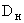 Длина участка(в двухтрубном исчислении), L, мТип прокладкиМатериальная характеристика, м2Котельная №1 «Баня»Котельная №1 «Баня»Котельная №1 «Баня»Котельная №1 «Баня»219175надземная38,332191085Подземная в непроходных каналах237,62159708Подземная в непроходных каналах112,57108436Подземная в непроходных каналах47,0989190Подземная в непроходных каналах16,917690Подземная в непроходных каналах6,8457525Подземная в непроходных каналах29,9357135надземная7,748255подземная в непроходных каналах12,243860подземная в непроходных каналах2,28Всего3659-511,51Котельная №3 «Центральная»Котельная №3 «Центральная»Котельная №3 «Центральная»Котельная №3 «Центральная»426321подземная в непроходных каналах136,75377269подземная в непроходных каналах101,4132528подземная в непроходных каналах9,1273868подземная в непроходных каналах236,962191089подземная в непроходных каналах238,49219410надземная89,79194231надземная44,81194308подземная в непроходных каналах59,75159464подземная в непроходных каналах73,78159470надземная74,73133240надземная31,92133154подземная в непроходных каналах20,481081231подземная в непроходных каналах132,951081030надземная111,2489210надземная18,698983подземная в непроходных каналах7,3976191подземная в непроходных каналах14,5257120подземная в непроходных каналах6,845766надземная3,76Всего7783-1413,36Котельная «Учхоз»Котельная «Учхоз»Котельная «Учхоз»Котельная «Учхоз»27376надземная20,75273330подземная в непроходных каналах90,09219231подземная в непроходных каналах50,59159310подземная в непроходных каналах49,29133118подземная в непроходных каналах15,69108407подземная в непроходных каналах43,96108350надземная37,88925надземная2,238965подземная в непроходных каналах5,7957225подземная в непроходных каналах12,834550подземная в непроходных каналах2,25Всего2187-331,27Котельная «Школа»Котельная «Школа»Котельная «Школа»Котельная «Школа»7670подземная5,325715надземная0,86Всего85-6,18Итого в 2х-трубном исчислении13714-2262,32Наименование участка трассыТип прокладкиКонструкция покрытияНаружный диаметр, ммДлина в 2-х трубном исчисленииГод прокладкиКотельная №1 «Баня»Котельная №1 «Баня»Котельная №1 «Баня»Котельная №1 «Баня»Котельная №1 «Баня»Котельная №1 «Баня»кот. №1-ТК242Непроходной каналМин. вата114221996ТК242-ТК247Непроходной каналМин. вата57501996ТК253-ТК243Непроходной каналМин. вата571301995ТК243-ТК245Непроходной каналМин. вата57701995ТК243-ТК243БНепроходной каналМин. вата38601995ТК253-ТК254-ТК255Непроходной каналМин. вата108901987ТК255-ТК256-ТК257Непроходной каналМин. вата76401987ТК256-ТК259Непроходной каналМин. вата57701987ТК263-ТК264Непроходной каналМин. вата76501996ТК264-ТК268-ТК269Непроходной каналМин. вата57851996ТК264-ТК266Непроходной каналМин. вата48601996ТК264-ТК273Непроходной каналМин. вата481001996ТК276-ТК277Непроходной каналМин. вата108301995ТК279-ТК280Непроходной каналМин. вата108701995ТК288-ТК292-ТК293-ТК294Непроходной каналМин. вата1081321996ТК294-ТК295Непроходной каналМин. вата89401996ТК295-ТК297Непроходной каналМин. вата57201996ТК292-ТК292АНепроходной каналМин. вата57801981ТК402-ТК402БНепроходной каналМин. вата48952005ТК403-ТК404Непроходной каналМин. вата57202005ТК415-ТК416Непроходной каналМин. вата89602001ТК416-ТК416АНепроходной каналМин. вата89902001ТК415-ТК418Непроходной каналМин. вата108702003ТК414-ТК414Б-ТК414ВНадземнаяМин. вата571352001Котельная №3 «Центральная»Котельная №3 «Центральная»Котельная №3 «Центральная»Котельная №3 «Центральная»Котельная №3 «Центральная»Котельная №3 «Центральная»ТК233-ТК234-ТК235-ТК236НадземнаяМин. вата892101981ТК2-УВ3-УВ4-УВ6НадземнаяМин. вата1594701982ТК200-ТК201-ТК202НадземнаяМин. вата2192921997ТК83А-УВ205Б-УВ205-УВ205А-УВ206НадземнаяМин. вата1085201997УВ206-УВ209НадземнаяМин. вата1085101997ТК84-ТК88-ТК89-ТК90НадземнаяМин. вата1332401981ТК47-ТК45-ТК46НадземнаяППУ57662014ТК76-ТК77Непроходной каналМин. вата219122004ТК77-ТК78Непроходной каналМин. вата108352004ТК78-ТК80Непроходной каналМин. вата89102004ТК72-ТК73-ТК74Непроходной каналМин. вата108981997ТК76А-ТК76Б-ТК31А-ТК31БНепроходной каналМин. вата1591302009ТК90-ТК92Непроходной каналМин. вата133481981ТК92-ТК93Непроходной каналМин. вата108451981ТК32-ТК33Непроходной каналМин. вата2192001992ТК51-ТК52А-ТК52Непроходной каналМин. вата219501996ТК35-ТК40Непроходной каналМин. вата108802002ТК40-ТК44-ТК430Непроходной каналМин. вата89501979ТК430-ТК431-ТК432Непроходной каналМин. вата57501979ТК40-ТК43-ТК43АНепроходной каналМин. вата761001979ТК43А-ТК41АНепроходной каналМин. вата57701979ТК36-ТК38Непроходной каналМин. вата1591302001ТК38-здание РДКНепроходной каналМин. вата159602001ТК69-ТК70Непроходной каналМин. вата108352003ТК28-ТК29Непроходной каналППУ89232014ТК29-ТК30Непроходной каналППУ76302014Котельная «Учхоз»Котельная «Учхоз»Котельная «Учхоз»Котельная «Учхоз»Котельная «Учхоз»Котельная «Учхоз»ТК56-ТК58-ТК59Непроходной каналМин. вата57672010ТК59-ТК60-ТК49Непроходной каналМин. вата45502010ТК73-ТК74Непроходной каналППУ219752014ТК45-ТК45АНепроходной каналППУ89302015№Показатель2016 год2016 год1Тариф на тепловую энергию: Тариф на тепловую энергию: Тариф на тепловую энергию: 1.1.ОАО «Челябоблкоммунэнерго» кроме микрорайона "Учхоз" Долгодеревенского сельского поселенияОАО «Челябоблкоммунэнерго» кроме микрорайона "Учхоз" Долгодеревенского сельского поселенияОАО «Челябоблкоммунэнерго» кроме микрорайона "Учхоз" Долгодеревенского сельского поселениянаселениеРуб/Гкал1904,77бюджетные потребителиРуб/Гкал1614,21прочиеРуб/Гкал1614,211.2.ОАО «Челябоблкоммунэнерго» микрорайона "Учхоз" Долгодеревенского сельского поселенияОАО «Челябоблкоммунэнерго» микрорайона "Учхоз" Долгодеревенского сельского поселенияОАО «Челябоблкоммунэнерго» микрорайона "Учхоз" Долгодеревенского сельского поселениянаселениеРуб/Гкал1753,75бюджетные потребителиРуб/Гкал1486,23прочиеРуб/Гкал1486,23ИсточникНаименование оборудованияКол-во, шт.Установленная тепловая мощность 1 шт., Гкал/чСуммарная установленная тепловая мощность, Гкал/чКотельная №1 «Баня»Котел водогрейный КВ 2/95 с горелкой ГГВ-200224Котельная №3 «Центральная»Котел водогрейный КВ 3/95 с горелкой ГГВ-МГП-350236Котельная №3 «Центральная»Котел водогрейный КВ 3/95 с горелкой РГМГ-1021020Котельная №4 «Больница»Котел паровой Е-1,0-0,9 Г с горелкой Г-1,040,873,5Котельная «Учхоз»Котел водогрейный КВ-ГМ-3,48-95Н с горелкой CIB UNIGAS R515A133Котельная «Учхоз»Котел водогрейный КВ-ГМ-2,32-95Н с горелкой CIB UNIGAS R93A224Котельная «Школа»Котел водогрейный КВаГн «Вулкан» VK-600 с горелкой CIB UNIGAS P 6020,61,2Наименование объектаL, мГод вводаВодопровод Долгая -Учхоз dy300 мм по ул. Ленина -  ул.Восточная - 1 Мая 10001997Магистральный водопровод  с. Долгодеревенское ул. Советская,  ул. Мира 18001985Водопровод 2 нитки dy300 мм от головных сооружений до разводящих трасс15801977Разводящие внутриквартальные сети с.Долгодеревенское dy50-80 – 1,365 м, пер. Школьный (от ул. Ленина ) – 370м, ул.Строительная (райгаз, дом культуры) – 1050 м, ул.Мира -  ул.Советская– 2050 м, ул. 1 Мая – Набережная – 840 м, ул. Кооперативная – Хлебозавод – 375 м, ул.50 лет ВЛКСМ (дом культуры – администрация сельского поселения) – 560 м.47601977Водопровод Южного микрорайона с. Долгодеревенское41251989Водопровод:  с. Долгодеревенское по ул. Мира, ул. Больничная 19501989Водопровод:  с. Долгодеревенское ул. Набережная и ул. Спутника 14501989Водопровод: с. Долгодеревенское, пер. Восточный – 740 м. 7401989Водопровод: с. Долгодеревенское, ул. Больничная-1989Водопровод: с. Долгодеревенское к общежитию пер. Школьный 152501989Водопровод: с. Долгодеревенское, сети хоз. корпуса ЦРБ  5151990Водопровод: с. Долгодеревенское, сети ст. корпуса поликлиники.2501990Водопровод: с. Долгодеревенское,  ул. Ленина  – пер. Школьный – dy100 мм10501989Водопровод : с. Долгодеревенское, ул. Ленина – пер. Дорожный –  dy100 мм10201989Водопровод: с. Долгодеревенское к ветстанции  dy100 мм 4001996Водопроводная сеть  с. Долгодеревенское в Учхозе: ул. Набережная -  ул. Солнечная – молокозавод – dy150 мм ул. Спутника – ул. Молодежная – dy50 мм., ул. Молодежная – ул.Береговая ул.1 мая – микрорайон –dy300 мм ул. 1 Мая – школа 78501989Водопровод: с. Долгодеревенское, ул. Ленина – ул. Восточная –  ул.1 Мая 1000Водопровод: с. Долгодеревенское пер.Школьный –  ул.Мира 460Водопровод: с. Долгодеревенское администрация сельского поселения – ул. Свердловская 270Водопровод: с. Долгодеревенское пер. Школьный (сбербанк – прокуратура) 700Водопровод с. Долгодеревенское: ул.Ленина – ул.Восточная – ул.1Мая 700Водопровод с.Долгодеревенское ул.50 лет ВЛКСМ dy225 ( ПНД)    4502006Водопровод с.Долгодеревенское ул.Советская dy40 ( ПНД) 1502002Водопровод с.Долгодеревенское ул. Мира (новая)  dy502501998Итого32720Показатели производственной деятельностиЕд. измеренияВеличина показателяООО «Комфорт»ООО «Комфорт»ООО «Комфорт»Объем реализации, в том числе:Тыс. м333,3НаселениеТыс. м333,3Бюджетные организацииТыс. м3-Прочие потребителиТыс. м3-ООО «Сосновский водоканал»ООО «Сосновский водоканал»ООО «Сосновский водоканал»Объем реализации, в том числе:Тыс. м3615,98НаселениеТыс. м3332,02Бюджетные организацииТыс. м363,14Прочие потребителиТыс. м3220,82№ п/пПоказатель2016 год2016 год1.Холодное водоснабжение1.1.ООО «Комфорт»Руб/м323,801.2.ООО «Сосновский водоканал»Руб/м325,82№НаименованиеНасосное оборудованийНасосное оборудованийНасосное оборудованийНасосное оборудований№НаименованиеТипМаркаКол-во Хар-ки1КНС №1Фекальный вертикальный центробежный одноступенчатыйСД 160-451160 м3/ч45 м.в.ст.2КНС №2 Фекальный вертикальный центробежный одноступенчатыйСД 160-452160 м3/ч45 м.в.ст.3КНС №3Фекальный вертикальный центробежный одноступенчатыйСД 50-56250 м3/ч56 м.в.ст.4КНС №4Фекальный вертикальный центробежный одноступенчатыйСД 50-56250 м3/ч56 м.в.ст.№НаименованиеТип отчисткиПроизводительность, м3/чПроизводительность, м3/чГод ввода№НаименованиеТип отчисткипроектфактГод ввода1ОСК №11. Механическая2. Полная биологическая1600140019892ОСК №2 1.Механическая2.Биологическая6005001987№ п/пНаименование объектаL, м1Напорный коллектор: с. Долгодеревенское, ул. Ленина – очистные сооружения (2 нитки)12002Напорный коллектор с. Долгодеревенское, ул. Больничная – КНС №1 (2 нитки)11503Безнапорный коллектор с. Долгодеревенское, ул. Мира, ул. Больничная 14004Безнапорный коллектор с. Долгодеревенское, ул. Восточная – южный микрорайон – поликлиника 11505Безнапорный коллектор с. Долгодеревенское, к общежитию пер. Школьный, д.№5, ул. 50 лет ВЛКСМ 3006Безнапорный коллектор с. Долгодеревенское, ул. Ленина – южный микрорайон4507Безнапорный коллектор  с. Долгодеревенское, ул. Больничная – ул. Ленина 12008Сливной коллектор – очистные сооружения р. Миасс9709Безнапорный коллектор: с.Долгодеревенское, Хлебозавод – ул.Свердловская 85010Безнапорный коллектор: с. Долгодеревенское, РДК – ул. Свердловская 35011Безнапорный коллектор с. Долгодеревенское, ул.50 лет ВЛКСМ27012Безнапорный коллектор с. Долгодеревенское внутриквартальные сети южного микрорайона 375013с.Долгодеревенское сети канализации РОО (детские сады №1,2,3) 21014Теплотрасса с.Долгодеревенское воздушная линия к очистным сооружениям 42015Безнапорный коллектор с. Долгодеревенское ул. Гагарина – ц. контора Учхоза – столовая Учхоза – микрорайон 108016ул. Солнечная – молокозавод67017котельная – гараж85018ул. Набережная – ул.1 Мая 32519Напорный коллектор КНС №3 очистные сооружения 2 нитки 160020Безнапорный коллектор с. Долгодеревенское микрорайон Учхоза 128021Безнапорный коллектор с. Долгодеревенское, ул. Солнечная 26022Безнапорный коллектор с. Долгодеревенское, ул. Набережная  - школа47523Безнапорный коллектор с. Долгодеревенское внутриквартальные сети микрорайон Учхоза110024Итого, в том числе236601) ОСК 116020напорный коллектор5120безнапорный коллектор109002) ОСК 27640напорный коллектор1600безнапорный коллектор6040Показатели производственной деятельностиЕд. измеренияВеличина показателяООО «Комфорт»ООО «Комфорт»ООО «Комфорт»Объем принятия, в том числе:Тыс. м3307,2НаселениеТыс. м3221,5Бюджетные организацииТыс. м325,7Прочие потребителиТыс. м360,0№ п/пПоказатель2016 год2016 год1.Водоотведение1.1.ООО «Комфорт»Руб/м325,08НаименованиеСтепень оснащения, %Приборы учета электрической энергии94,78 %Приборы учета ХВС77,94 %Приборы учета тепловой энергии32,43 %Приборы учета газа0 %№Населённый пунктЧисленность населения, челЧисленность населения, челЧисленность населения, челЧисленность населения, челЧисленность населения, челЧисленность населения, чел№Населённый пункт201620172018201920202021-20261Долгодеревенское сельское поселение112261178712377129951364518286Наименование Единицы измерения201620172018201920202021-2026Критерии доступности для населения услуг теплоснабжениярост тарифа¹% 7,5 7,0 6,26,2  6,26,2 Показатели спроса на коммунальные ресурсы и перспективной нагрузки населениечеловек112261178712377129951364518286площадь застройкидля централизованных системм2150065003500350035005700коммерческих организацийединиц 686868686868бюджетные организацииединиц999999Наименование Единицы измерения201620172018201920202021-2026Прогноз прироста потребления тепловой энергииГкал/год2157,32157,32157,36471,96471,96471,96471,9Показатели качества тепловой энергии²Показатели качества тепловой энергии²Показатели качества тепловой энергии²Показатели качества тепловой энергии²Показатели качества тепловой энергии²Показатели качества тепловой энергии²Показатели качества тепловой энергии²Показатели качества тепловой энергии²Показатели качества тепловой энергии²Показатели степени охвата потребителей приборами учета  многоквартирные дома %32,43507590100100100бюджетные организации%100100100100100100100Показатели надежности системы теплоснабжения³Показатели надежности системы теплоснабжения³Показатели надежности системы теплоснабжения³Показатели надежности системы теплоснабжения³Показатели надежности системы теплоснабжения³Показатели надежности системы теплоснабжения³Показатели надежности системы теплоснабжения³Показатели надежности системы теплоснабжения³Показатели надежности системы теплоснабжения³ количество прекращений подачи тепловой энергии, теплоносителя в результате технологических нарушений на тепловых сетях на 1 км тепловых сетейЕд/км0000000количество прекращений подачи тепловой энергии, теплоносителя в результате технологических нарушений на источниках тепловой энергии на 1 Гкал/час установленной мощностиед./Гкал0000000Показатели эффективности системы теплоснабжения³Показатели эффективности системы теплоснабжения³Показатели эффективности системы теплоснабжения³Показатели эффективности системы теплоснабжения³Показатели эффективности системы теплоснабжения³Показатели эффективности системы теплоснабжения³Показатели эффективности системы теплоснабжения³Показатели эффективности системы теплоснабжения³Показатели эффективности системы теплоснабжения³удельный расход топлива на производство единицы тепловой энергии, отпускаемой с коллекторов источников тепловой энергиикг.у.т159,1159,1159,1155,2154,8150,0150,0отношение величины технологических потерь тепловой  энергии, теплоносителя к материальной характеристике тепловой сетиГкал/м25,05,05,04,54,21,01,0Удельный расход холодной воды на единицу тепловой энергии, отпускаемой в тепловую сетьм3/Гкал0,70,70,70,60,60,50,5Показатели эффективности потребления тепловой энергии  (удельные расход  на 1 м²)⁴Гкал/м2-------многоквартирные дома--------бюджетные организацииГкал/м2-------Показатели воздействия на окружающую среду⁵Удельный показатель негативного воздействия на окружающую среду --------Наименование Единицы измерения201620172018201920202021-2026Величины новых нагрузок, присоединяемых в перспективеНаселениетыс. куб.м383,6402,8422,9444,0595,1383,6Бюджетные организациитыс. куб.м66,369,673,176,7102,866,3Прочие потребителитыс. куб.м231,9243,5255,6268,4359,7231,9Показатели качества системы водоснабжения²доля проб питьевой воды, подаваемой с источников водоснабжения, водопроводных станций или иных объектов централизованной системы водоснабжения в распределительную водопроводную сеть, не соответствующих установленным требованиям, в общем объеме проб, отобранных по результатам производственного контроля качества питьевой воды% -- -  - - -доля проб питьевой воды в распределительной водопроводной сети, не соответствующих установленным требованиям, в общем объеме проб, отобранных по результатам производственного контроля качества питьевой воды%------Показатели степени охвата потребителей приборами учета  многоквартирные дома %------бюджетные организации%100100100100100100Показатели надежности системы водоснабжения²количество перерывов в подаче воды, зафиксированных в местах исполнения обязательств организацией, осуществляющей горячее водоснабжение, холодное водоснабжение, по подаче горячей воды, холодной воды, возникших в результате аварий, повреждений и иных технологических нарушений на объектах централизованной системы холодного водоснабжения, горячего водоснабжения, принадлежащих организации, осуществляющей горячее водоснабжение, холодное водоснабжение, в расчете на протяженность водопроводной сети в год ед./км------Показатели эффективности системы водоснабжения²доля потерь воды в централизованных системах водоснабжения при транспортировке в общем объеме воды, поданной в водопроводную сеть%------удельный расход электрической энергии, потребляемой в технологическом процессе подготовки питьевой воды, на единицу объема воды, отпускаемой в сеть кВт*ч/куб. м------удельный расход электрической энергии, потребляемой в технологическом процессе транспортировки питьевой воды, на единицу объема транспортируемой воды кВт*ч/куб. м------Показатели эффективности потребления холодной воды  (удельные расход  на 1 чел)³ куб.м./чел.------многоквартирные дома------бюджетные организации------Показатели воздействия на окружающую средуУдельный показатель негативного воздействия на окружающую среду³ ------Наименование Единицы измерения201620172018201920202021-2026Величины новых нагрузок, присоединяемых в перспективеНаселениетыс. куб.м232,6244,2256,4269,2360,8232,6Бюджетные организациитыс. куб.м27,028,329,731,241,927,0Прочие потребителитыс. куб.м63,066,269,572,997,763,0Показатели качества системы водоотведения²доля сточных вод, не подвергающихся очистке, в общем объеме сточных вод, сбрасываемых в централизованные общесплавные или коммунальные системы водоотведения%------доля поверхностных сточных вод, не подвергающихся очистке, в общем объеме поверхностных сточных вод, принимаемых в централизованную ливневую систему водоотведения%------доля проб сточных вод, не соответствующих установленным нормативам допустимых сбросов, лимитам на сбросы, рассчитанная применительно к видам централизованных систем водоотведения раздельно для централизованной общесплавной (бытовой) и централизованной ливневой систем водоотведения%------Показатели степени охвата потребителей приборами учета ------ многоквартирные дома %000000бюджетные организации%000000Показатели надежности системы водоотведения²удельное количество аварий и засоров в расчете на протяженность канализационной сети в год ед./км000000Показатели эффективности системы водоотведения²удельный расход электрической энергии, потребляемой в технологическом процессе очистки сточных вод, на единицу объема очищаемых сточных вод кВт*ч/куб. м------удельный расход электрической энергии, потребляемой в технологическом процессе транспортировки сточных вод, на единицу объема транспортируемых сточных вод кВт*ч/куб. м------Показатели эффективности водоотведения  (удельные расход  на 1 чел)³------многоквартирные дома------бюджетные организации------Показатели воздействия на окружающую среду³Удельный показатель негативного воздействия на окружающую среду ------Наименование Единицы измерения201620172018201920202021-2026Величины новых нагрузок, присоединяемых в перспективенаселениетыс. кВт*ч------промышленностьтыс. кВт*ч------  бюджетные организациитыс. кВт*ч------Показатели качества электрической энергии²------Показатели степени охвата потребителей приборами учета  многоквартирные дома %100100100100100100бюджетные организации%100100100100100100Показатели надежности системы электроснабжения²Показатели эффективности системы электроснабжения ²-------Показатели эффективности потребления электрической  энергии  (удельные расход  на 1 чел.)²-------многоквартирные дома-------бюджетные организации-------Показатели воздействия на окружающую среду²-------Удельный показатель негативного воздействия на окружающую среду -------Наименование Единицы измерения201620172018201920202021-2026Величины новых нагрузок, присоединяемых в перспективенаселениетыс. м³------промышленностьтыс. м³------  бюджетные организациитыс. м³------Показатели качества газоснабжения²------Показатели степени охвата потребителей приборами учета  многоквартирные дома %25406580100100бюджетные организации%------Показатели надежности системы газоснабжения²Показатели эффективности системы газоснабжения ²-------Показатели эффективности потребления газа  (удельные расход  на 1 чел.)²-------многоквартирные дома-------бюджетные организации-------Показатели воздействия на окружающую среду²-------Удельный показатель негативного воздействия на окружающую среду -------Наименование Единицы измерения201620172018201920202021-2026Величины новых нагрузок, присоединяемых в перспективенаселениетыс. м³------промышленностьтыс. м³------  бюджетные организациитыс. м³------Показатели воздействия на окружающую среду²-------Удельный показатель негативного воздействия на окружающую среду -------Наименование мероприятия и виды работНаименование мероприятия и виды работГоды реализацииГоды реализацииКапитальные вложения, млн. рублейв том числе по годамв том числе по годамв том числе по годамв том числе по годамв том числе по годамв том числе по годамв том числе по годамв том числе по годамв том числе по годамв том числе по годамНаименование мероприятия и виды работНаименование мероприятия и виды работГоды реализацииГоды реализацииКапитальные вложения, млн. рублей2017201820192020202120222023202420252026Централизованная система электроснабженияЦентрализованная система электроснабженияЦентрализованная система электроснабженияЦентрализованная система электроснабженияЦентрализованная система электроснабженияЦентрализованная система электроснабженияЦентрализованная система электроснабженияЦентрализованная система электроснабженияЦентрализованная система электроснабженияЦентрализованная система электроснабженияЦентрализованная система электроснабженияЦентрализованная система электроснабженияЦентрализованная система электроснабженияЦентрализованная система электроснабженияЦентрализованная система электроснабженияЦентрализованная система электроснабженияИтогоИтого98,505,5010,5023,2523,2510,5010,505,005,005,00-1Присоединение новых мощностей в с. Долгодеревенское2019202025,50--12,7512,75------2Реконструкция существующих объектов электроснабжения 2018202540,00-5,005,005,005,005,005,005,005,00-3Капитальный ремонт линий электропередач протяженностью 0,5 км2017202233,005,505,505,505,505,505,50----Наименование мероприятийНаименование мероприятийОбоснование необходимости (цель реализации)Описание и место расположения объектаОсновные технические характеристики объектаОсновные технические характеристики объектаОсновные технические характеристики объектаОсновные технические характеристики объектаГод начала реализации мероприятияГод окончания реализации мероприятияРасходы на реализацию мероприятий в прогнозных ценах, тыс. руб. (с НДС)Расходы на реализацию мероприятий в прогнозных ценах, тыс. руб. (с НДС)Расходы на реализацию мероприятий в прогнозных ценах, тыс. руб. (с НДС)Расходы на реализацию мероприятий в прогнозных ценах, тыс. руб. (с НДС)Расходы на реализацию мероприятий в прогнозных ценах, тыс. руб. (с НДС)Расходы на реализацию мероприятий в прогнозных ценах, тыс. руб. (с НДС)Расходы на реализацию мероприятий в прогнозных ценах, тыс. руб. (с НДС)Расходы на реализацию мероприятий в прогнозных ценах, тыс. руб. (с НДС)Расходы на реализацию мероприятий в прогнозных ценах, тыс. руб. (с НДС)Расходы на реализацию мероприятий в прогнозных ценах, тыс. руб. (с НДС)Наименование мероприятийНаименование мероприятийОбоснование необходимости (цель реализации)Описание и место расположения объектаОсновные технические характеристики объектаОсновные технические характеристики объектаОсновные технические характеристики объектаОсновные технические характеристики объектаГод начала реализации мероприятияГод окончания реализации мероприятияРасходы на реализацию мероприятий в прогнозных ценах, тыс. руб. (с НДС)Расходы на реализацию мероприятий в прогнозных ценах, тыс. руб. (с НДС)Расходы на реализацию мероприятий в прогнозных ценах, тыс. руб. (с НДС)Расходы на реализацию мероприятий в прогнозных ценах, тыс. руб. (с НДС)Расходы на реализацию мероприятий в прогнозных ценах, тыс. руб. (с НДС)Расходы на реализацию мероприятий в прогнозных ценах, тыс. руб. (с НДС)Расходы на реализацию мероприятий в прогнозных ценах, тыс. руб. (с НДС)Расходы на реализацию мероприятий в прогнозных ценах, тыс. руб. (с НДС)Расходы на реализацию мероприятий в прогнозных ценах, тыс. руб. (с НДС)Расходы на реализацию мероприятий в прогнозных ценах, тыс. руб. (с НДС)Наименование мероприятийНаименование мероприятийОбоснование необходимости (цель реализации)Описание и место расположения объектаНаименование показателя (мощность, протяженность, диаметр и т.п.)Ед. изм.Значение показателяЗначение показателяГод начала реализации мероприятияГод окончания реализации мероприятияВсегоПрофинансировано к
2016 годув том числе по годамв том числе по годамв том числе по годамв том числе по годамв том числе по годамв том числе по годамОстаток финансированияв т.ч. за счет платы за подключениеНаименование мероприятийНаименование мероприятийОбоснование необходимости (цель реализации)Описание и место расположения объектаНаименование показателя (мощность, протяженность, диаметр и т.п.)Ед. изм.до реализации мероприятияпосле реализации мероприятияГод начала реализации мероприятияГод окончания реализации мероприятияВсегоПрофинансировано к
2016 году201720182019202020212022-2026Остаток финансированияв т.ч. за счет платы за подключениеГруппа 1. Реконструкция или модернизация, строительство сетей системы теплоснабженияГруппа 1. Реконструкция или модернизация, строительство сетей системы теплоснабженияГруппа 1. Реконструкция или модернизация, строительство сетей системы теплоснабженияГруппа 1. Реконструкция или модернизация, строительство сетей системы теплоснабженияГруппа 1. Реконструкция или модернизация, строительство сетей системы теплоснабженияГруппа 1. Реконструкция или модернизация, строительство сетей системы теплоснабженияГруппа 1. Реконструкция или модернизация, строительство сетей системы теплоснабженияГруппа 1. Реконструкция или модернизация, строительство сетей системы теплоснабженияГруппа 1. Реконструкция или модернизация, строительство сетей системы теплоснабженияГруппа 1. Реконструкция или модернизация, строительство сетей системы теплоснабженияГруппа 1. Реконструкция или модернизация, строительство сетей системы теплоснабженияГруппа 1. Реконструкция или модернизация, строительство сетей системы теплоснабженияГруппа 1. Реконструкция или модернизация, строительство сетей системы теплоснабженияГруппа 1. Реконструкция или модернизация, строительство сетей системы теплоснабженияГруппа 1. Реконструкция или модернизация, строительство сетей системы теплоснабженияГруппа 1. Реконструкция или модернизация, строительство сетей системы теплоснабженияГруппа 1. Реконструкция или модернизация, строительство сетей системы теплоснабженияГруппа 1. Реконструкция или модернизация, строительство сетей системы теплоснабженияГруппа 1. Реконструкция или модернизация, строительство сетей системы теплоснабженияГруппа 1. Реконструкция или модернизация, строительство сетей системы теплоснабжения1Модернизация участка трубопровода централизованной системы теплоснабженияВысокий износ по ул. Мира (от ТК 279 до жд№28 и 28А, с.ДолгодеревенскоеДиаметрмм100100201720171,261,26-----1,261Модернизация участка трубопровода централизованной системы теплоснабженияВысокий износ по ул. Мира (от ТК 279 до жд№28 и 28А, с.ДолгодеревенскоеПротяженностькм0,0920,092201720171,261,26-----1,262Модернизация участка трубопровода централизованной системы теплоснабженияВысокий износ по ул. Мира и 50 лет ВЛКСМ (от ТК 253 до ТК 259с, с ДолгодеревенскоеДиаметрмм8080201720173,013,01-----3,012Модернизация участка трубопровода централизованной системы теплоснабженияВысокий износ по ул. Мира и 50 лет ВЛКСМ (от ТК 253 до ТК 259с, с ДолгодеревенскоеПротяженностькм0,2250,225201720173,013,01-----3,013Модернизация участка трубопровода централизованной системы теплоснабженияВысокий износ от ТК253-ТК254-ТК255, с. ДолгодеревенскоеДиаметрмм100100201820181,23-1,23----1,233Модернизация участка трубопровода централизованной системы теплоснабженияВысокий износ от ТК253-ТК254-ТК255, с. ДолгодеревенскоеПротяженностькм0,090,09201820181,23-1,23----1,234Модернизация участка трубопровода централизованной системы теплоснабженияВысокий износ от ТК255-ТК256-ТК257 с. ДолгодеревенскоеДиаметрмм8080201920190,53--0,53---0,534Модернизация участка трубопровода централизованной системы теплоснабженияВысокий износ от ТК255-ТК256-ТК257 с. ДолгодеревенскоеПротяженностькм0,040,04201920190,53--0,53---0,535Модернизация участка трубопровода централизованной системы теплоснабженияВысокий износ от ТК256-ТК259 с. ДолгодеревенскоеДиаметрмм6060202020200,69---0,69--0,695Модернизация участка трубопровода централизованной системы теплоснабженияВысокий износ от ТК256-ТК259 с. ДолгодеревенскоеПротяженностькм0,070,07202020200,69---0,69--0,696Модернизация участка трубопровода централизованной системы теплоснабженияВысокий износ от ТК292-ТК292А с. ДолгодеревенскоеДиаметрмм6060202020200,79---0,79--0,796Модернизация участка трубопровода централизованной системы теплоснабженияВысокий износ от ТК292-ТК292А с. ДолгодеревенскоеПротяженностькм0,080,08202020200,79---0,79--0,797Модернизация участка трубопровода централизованной системы теплоснабженияВысокий износ от ТК2-УВ3-УВ4-УВ6 с. ДолгодеревенскоеДиаметрмм150150202120219,27----9,27-9,277Модернизация участка трубопровода централизованной системы теплоснабженияВысокий износ от ТК2-УВ3-УВ4-УВ6 с. ДолгодеревенскоеПротяженностькм0,470,47202120219,27----9,27-9,278Модернизация участка трубопровода централизованной системы теплоснабженияВысокий износ от ТК84-ТК88-ТК89-ТК90 с. ДолгодеревенскоеДиаметрмм125125202220224,45-----4,454,458Модернизация участка трубопровода централизованной системы теплоснабженияВысокий износ от ТК84-ТК88-ТК89-ТК90 с. ДолгодеревенскоеПротяженностькм0,240,24202220224,45-----4,454,459Модернизация участка трубопровода централизованной системы теплоснабженияВысокий износ от ТК51-ТК52А-ТК52 с. ДолгодеревенскоеДиаметрмм200200202220221,11-----1,111,119Модернизация участка трубопровода централизованной системы теплоснабженияВысокий износ от ТК51-ТК52А-ТК52 с. ДолгодеревенскоеПротяженностькм0,050,05202220221,11-----1,111,1110Модернизация участка трубопровода централизованной системы теплоснабженияВысокий износ от ТК40-ТК44-ТК430 с. ДолгодеревенскоеДиаметрмм8080202120210,67----0,67-0,6710Модернизация участка трубопровода централизованной системы теплоснабженияВысокий износ от ТК40-ТК44-ТК430 с. ДолгодеревенскоеПротяженностькм0,050,05202120210,67----0,67-0,6711Модернизация участка трубопровода централизованной системы теплоснабженияВысокий износ от ТК430-ТК431-ТК432 с. ДолгодеревенскоеДиаметрмм5050202220220,49-----0,490,4911Модернизация участка трубопровода централизованной системы теплоснабженияВысокий износ от ТК430-ТК431-ТК432 с. ДолгодеревенскоеПротяженностькм0,050,05202220220,49-----0,490,4912Модернизация участка трубопровода централизованной системы теплоснабженияВысокий износ от ТК40-ТК43-ТК43А с. ДолгодеревенскоеДиаметрмм8080202520251,34-----1,341,3412Модернизация участка трубопровода централизованной системы теплоснабженияВысокий износ от ТК40-ТК43-ТК43А с. ДолгодеревенскоеПротяженностькм0,10,1202520251,34-----1,341,3413Модернизация участка трубопровода централизованной системы теплоснабженияВысокий износ от ТК43А-ТК41А с. ДолгодеревенскоеДиаметрмм6060202620260,69-----0,690,6913Модернизация участка трубопровода централизованной системы теплоснабженияВысокий износ от ТК43А-ТК41А с. ДолгодеревенскоеПротяженностькм0,070,07202620260,69-----0,690,6914Модернизация участка трубопровода централизованной системы теплоснабженияВысокий износ от ТК200-ТК201-ТК202 с. ДолгодеревенскоеДиаметрмм200200202520256,48-----6,486,4814Модернизация участка трубопровода централизованной системы теплоснабженияВысокий износ от ТК200-ТК201-ТК202 с. ДолгодеревенскоеПротяженностькм0,2920,292202520256,48-----6,486,4815Модернизация участка трубопровода централизованной системы теплоснабженияВысокий износ от ТК83А-УВ205Б-УВ205-УВ205А-УВ206 с. ДолгодеревенскоеДиаметрмм100100202520257,10-----7,107,1015Модернизация участка трубопровода централизованной системы теплоснабженияВысокий износ от ТК83А-УВ205Б-УВ205-УВ205А-УВ206 с. ДолгодеревенскоеПротяженностькм0,520,52202520257,10-----7,107,1016Модернизация участка трубопровода централизованной системы теплоснабженияВысокий износ от УВ206-УВ209 с. ДолгодеревенскоеДиаметрмм125125202520254,45-----4,454,4516Модернизация участка трубопровода централизованной системы теплоснабженияВысокий износ от УВ206-УВ209 с. ДолгодеревенскоеПротяженностькм0,240,24202520254,45-----4,454,4517Строительство участка трубопровода централизованной системы теплоснабжениядо Нового жилого дома 1
Нового жилого дома 2
Нового жилого дома 3
Нового жилого дома 4
нового дома по ул. 1 мая с. ДолгодеревенскоеДиаметрмм070201820182,36-2,36----2,362,3617Строительство участка трубопровода централизованной системы теплоснабжениядо Нового жилого дома 1
Нового жилого дома 2
Нового жилого дома 3
Нового жилого дома 4
нового дома по ул. 1 мая с. ДолгодеревенскоеПротяженностькм00,24201820182,36-2,36----2,362,3618Строительство участка трубопровода централизованной системы теплоснабжениядо Нового детсада с. ДолгодеревенскоеДиаметрмм050201920190,30--0,30---0,300,3018Строительство участка трубопровода централизованной системы теплоснабжениядо Нового детсада с. ДолгодеревенскоеПротяженностькм00,03201920190,30--0,30---0,300,3019Строительство участка трубопровода централизованной системы теплоснабжениядо ФОК с. ДолгодеревенскоеДиаметрмм080201920191,74--1,74---1,741,7419Строительство участка трубопровода централизованной системы теплоснабжениядо ФОК с. ДолгодеревенскоеПротяженностькм00,13201920191,74--1,74---1,741,74Прочие мероприятия в централизованной системе теплоснабженияПрочие мероприятия в централизованной системе теплоснабженияПрочие мероприятия в централизованной системе теплоснабженияПрочие мероприятия в централизованной системе теплоснабженияПрочие мероприятия в централизованной системе теплоснабженияПрочие мероприятия в централизованной системе теплоснабженияПрочие мероприятия в централизованной системе теплоснабженияПрочие мероприятия в централизованной системе теплоснабженияПрочие мероприятия в централизованной системе теплоснабженияПрочие мероприятия в централизованной системе теплоснабженияПрочие мероприятия в централизованной системе теплоснабженияПрочие мероприятия в централизованной системе теплоснабженияПрочие мероприятия в централизованной системе теплоснабженияПрочие мероприятия в централизованной системе теплоснабженияПрочие мероприятия в централизованной системе теплоснабженияПрочие мероприятия в централизованной системе теплоснабженияПрочие мероприятия в централизованной системе теплоснабженияПрочие мероприятия в централизованной системе теплоснабженияПрочие мероприятия в централизованной системе теплоснабженияПрочие мероприятия в централизованной системе теплоснабженияТехническая промывка и наладка тепловой сетис. Долгодеревенское201720266,750,450,450,450,450,452,254,50Техническая промывка и наладка тепловой сетис. Долгодеревенское201720266,750,450,450,450,450,452,254,50Группа 2. Реконструкция или модернизация, строительство объектов системы теплоснабжения в целях снижения уровня износа существующих объектовГруппа 2. Реконструкция или модернизация, строительство объектов системы теплоснабжения в целях снижения уровня износа существующих объектовГруппа 2. Реконструкция или модернизация, строительство объектов системы теплоснабжения в целях снижения уровня износа существующих объектовГруппа 2. Реконструкция или модернизация, строительство объектов системы теплоснабжения в целях снижения уровня износа существующих объектовГруппа 2. Реконструкция или модернизация, строительство объектов системы теплоснабжения в целях снижения уровня износа существующих объектовГруппа 2. Реконструкция или модернизация, строительство объектов системы теплоснабжения в целях снижения уровня износа существующих объектовГруппа 2. Реконструкция или модернизация, строительство объектов системы теплоснабжения в целях снижения уровня износа существующих объектовГруппа 2. Реконструкция или модернизация, строительство объектов системы теплоснабжения в целях снижения уровня износа существующих объектовГруппа 2. Реконструкция или модернизация, строительство объектов системы теплоснабжения в целях снижения уровня износа существующих объектовГруппа 2. Реконструкция или модернизация, строительство объектов системы теплоснабжения в целях снижения уровня износа существующих объектовГруппа 2. Реконструкция или модернизация, строительство объектов системы теплоснабжения в целях снижения уровня износа существующих объектовГруппа 2. Реконструкция или модернизация, строительство объектов системы теплоснабжения в целях снижения уровня износа существующих объектовГруппа 2. Реконструкция или модернизация, строительство объектов системы теплоснабжения в целях снижения уровня износа существующих объектовГруппа 2. Реконструкция или модернизация, строительство объектов системы теплоснабжения в целях снижения уровня износа существующих объектовГруппа 2. Реконструкция или модернизация, строительство объектов системы теплоснабжения в целях снижения уровня износа существующих объектовГруппа 2. Реконструкция или модернизация, строительство объектов системы теплоснабжения в целях снижения уровня износа существующих объектовГруппа 2. Реконструкция или модернизация, строительство объектов системы теплоснабжения в целях снижения уровня износа существующих объектовГруппа 2. Реконструкция или модернизация, строительство объектов системы теплоснабжения в целях снижения уровня износа существующих объектовГруппа 2. Реконструкция или модернизация, строительство объектов системы теплоснабжения в целях снижения уровня износа существующих объектовГруппа 2. Реконструкция или модернизация, строительство объектов системы теплоснабжения в целях снижения уровня износа существующих объектов1Увеличение установленной мощности котельной путем установки дополнительного котла и модернизация старых котлов на Котельной №1с. ДолгодеревенскоеКоличествоед33202120214,30----4,30-4,301Увеличение установленной мощности котельной путем установки дополнительного котла и модернизация старых котлов на Котельной №1с. Долгодеревенское202120214,30----4,30-4,302Увеличение установленной мощности котельной путем установки дополнительного котла и модернизация старых котлов на Котельной №3с. ДолгодеревенскоеКоличествоед33202220224,50-----4,54,502Увеличение установленной мощности котельной путем установки дополнительного котла и модернизация старых котлов на Котельной №3с. Долгодеревенское202220224,50-----4,54,503Увеличение установленной мощности котельной путем установки дополнительного котла и модернизация старых котлов на Котельной №4с. ДолгодеревенскоеКоличествоед33202320234,20-----4,24,203Увеличение установленной мощности котельной путем установки дополнительного котла и модернизация старых котлов на Котельной №4с. Долгодеревенское202320234,20-----4,24,204Установка водогрейного котла типа
«КВГМ 1,16 – 95» на летний период с
горелкой и автоматикой на Котельной "Учхоз"с. ДолгодеревенскоеКоличествоед01201820181,40-1,40---01,404Установка водогрейного котла типа
«КВГМ 1,16 – 95» на летний период с
горелкой и автоматикой на Котельной "Учхоз"с. Долгодеревенское201820181,40-1,40---01,405Замена водогрейного котла типа
«КВГМ-2,32- 95Н» с насосом
рециркуляции типа «Wilo»IPL-50/130-
2,2/2 на Котельной "Учхоз"с. ДолгодеревенскоеКоличествоед11202120212,76----2,7602,765Замена водогрейного котла типа
«КВГМ-2,32- 95Н» с насосом
рециркуляции типа «Wilo»IPL-50/130-
2,2/2 на Котельной "Учхоз"с. Долгодеревенское202120212,76----2,7602,766Замена подпиточных насосов типа Calpeda; MXH 404E-2шт на Котельной "Учхоз"с. ДолгодеревенскоеКоличествоед22202220220,05-----0,050,056Замена подпиточных насосов типа Calpeda; MXH 404E-2шт на Котельной "Учхоз"с. Долгодеревенское202220220,05-----0,050,05Наименование мероприятия и виды работНаименование мероприятия и виды работГоды реализацииГоды реализацииКапитальные вложения, млн. рублейв том числе по годамв том числе по годамв том числе по годамв том числе по годамв том числе по годамв том числе по годамв том числе по годамв том числе по годамв том числе по годамв том числе по годамНаименование мероприятия и виды работНаименование мероприятия и виды работГоды реализацииГоды реализацииКапитальные вложения, млн. рублей2017201820192020202120222023202420252026Централизованная система газоснабженияЦентрализованная система газоснабженияЦентрализованная система газоснабженияЦентрализованная система газоснабженияЦентрализованная система газоснабженияЦентрализованная система газоснабженияЦентрализованная система газоснабженияЦентрализованная система газоснабженияЦентрализованная система газоснабженияЦентрализованная система газоснабженияЦентрализованная система газоснабженияЦентрализованная система газоснабженияЦентрализованная система газоснабженияЦентрализованная система газоснабженияЦентрализованная система газоснабженияИтогоИтого46,9515,0015,0015,000,330,330,330,330,330,33-1Газоснабжение жилых домов с. Шегаево, Прохорово, Б.Баландино2017201945,0015,0015,0015,00-------2Модернизация газопровода высокого давления2020202519,50---3,253,253,253,253,253,25-Наименование мероприятийНаименование мероприятийОбоснование необходимости (цель реализации)Описание и место расположения объектаОсновные технические характеристики объектаОсновные технические характеристики объектаОсновные технические характеристики объектаОсновные технические характеристики объектаГод начала реализации мероприятияГод окончания реализации мероприятияРасходы на реализацию мероприятий в прогнозных ценах, тыс. руб. (с НДС)Расходы на реализацию мероприятий в прогнозных ценах, тыс. руб. (с НДС)Расходы на реализацию мероприятий в прогнозных ценах, тыс. руб. (с НДС)Расходы на реализацию мероприятий в прогнозных ценах, тыс. руб. (с НДС)Расходы на реализацию мероприятий в прогнозных ценах, тыс. руб. (с НДС)Расходы на реализацию мероприятий в прогнозных ценах, тыс. руб. (с НДС)Расходы на реализацию мероприятий в прогнозных ценах, тыс. руб. (с НДС)Расходы на реализацию мероприятий в прогнозных ценах, тыс. руб. (с НДС)Расходы на реализацию мероприятий в прогнозных ценах, тыс. руб. (с НДС)Расходы на реализацию мероприятий в прогнозных ценах, тыс. руб. (с НДС)Наименование мероприятийНаименование мероприятийОбоснование необходимости (цель реализации)Описание и место расположения объектаОсновные технические характеристики объектаОсновные технические характеристики объектаОсновные технические характеристики объектаОсновные технические характеристики объектаГод начала реализации мероприятияГод окончания реализации мероприятияРасходы на реализацию мероприятий в прогнозных ценах, тыс. руб. (с НДС)Расходы на реализацию мероприятий в прогнозных ценах, тыс. руб. (с НДС)Расходы на реализацию мероприятий в прогнозных ценах, тыс. руб. (с НДС)Расходы на реализацию мероприятий в прогнозных ценах, тыс. руб. (с НДС)Расходы на реализацию мероприятий в прогнозных ценах, тыс. руб. (с НДС)Расходы на реализацию мероприятий в прогнозных ценах, тыс. руб. (с НДС)Расходы на реализацию мероприятий в прогнозных ценах, тыс. руб. (с НДС)Расходы на реализацию мероприятий в прогнозных ценах, тыс. руб. (с НДС)Расходы на реализацию мероприятий в прогнозных ценах, тыс. руб. (с НДС)Расходы на реализацию мероприятий в прогнозных ценах, тыс. руб. (с НДС)Наименование мероприятийНаименование мероприятийОбоснование необходимости (цель реализации)Описание и место расположения объектаНаименование показателя (мощность, протяженность, диаметр и т.п.)Ед. изм.Значение показателяЗначение показателяГод начала реализации мероприятияГод окончания реализации мероприятияВсегоПрофинансировано к
2016 годув том числе по годамв том числе по годамв том числе по годамв том числе по годамв том числе по годамв том числе по годамОстаток финансированияв т.ч. за счет платы за подключениеНаименование мероприятийНаименование мероприятийОбоснование необходимости (цель реализации)Описание и место расположения объектаНаименование показателя (мощность, протяженность, диаметр и т.п.)Ед. изм.до реализации мероприятияпосле реализации мероприятияГод начала реализации мероприятияГод окончания реализации мероприятияВсегоПрофинансировано к
2016 году201720182019202020212022-2026Остаток финансированияв т.ч. за счет платы за подключениеГруппа 1. Реконструкция или модернизация, строительство сетей системы водоснабженияГруппа 1. Реконструкция или модернизация, строительство сетей системы водоснабженияГруппа 1. Реконструкция или модернизация, строительство сетей системы водоснабженияГруппа 1. Реконструкция или модернизация, строительство сетей системы водоснабженияГруппа 1. Реконструкция или модернизация, строительство сетей системы водоснабженияГруппа 1. Реконструкция или модернизация, строительство сетей системы водоснабженияГруппа 1. Реконструкция или модернизация, строительство сетей системы водоснабженияГруппа 1. Реконструкция или модернизация, строительство сетей системы водоснабженияГруппа 1. Реконструкция или модернизация, строительство сетей системы водоснабженияГруппа 1. Реконструкция или модернизация, строительство сетей системы водоснабженияГруппа 1. Реконструкция или модернизация, строительство сетей системы водоснабженияГруппа 1. Реконструкция или модернизация, строительство сетей системы водоснабженияГруппа 1. Реконструкция или модернизация, строительство сетей системы водоснабженияГруппа 1. Реконструкция или модернизация, строительство сетей системы водоснабженияГруппа 1. Реконструкция или модернизация, строительство сетей системы водоснабженияГруппа 1. Реконструкция или модернизация, строительство сетей системы водоснабженияГруппа 1. Реконструкция или модернизация, строительство сетей системы водоснабженияГруппа 1. Реконструкция или модернизация, строительство сетей системы водоснабженияГруппа 1. Реконструкция или модернизация, строительство сетей системы водоснабженияГруппа 1. Реконструкция или модернизация, строительство сетей системы водоснабженияГруппа 1. Реконструкция или модернизация, строительство сетей системы водоснабжения1Модернизация участка трубопровода централизованной системы водоснабжения по ул. Советская,  ул. Мира, с. ДолгодеревенскоеДиаметрмм8080201720172,832,83-----2,830,001Модернизация участка трубопровода централизованной системы водоснабжения по ул. Советская,  ул. Мира, с. ДолгодеревенскоеПротяженностькм2,052,05201720172,832,83-----2,830,002Модернизация участка трубопровода централизованной системы водоснабжения пер. Школьный (от ул. Ленина), с. ДолгодеревенскоеДиаметрмм8080201820180,51-0,51----0,510,002Модернизация участка трубопровода централизованной системы водоснабжения пер. Школьный (от ул. Ленина), с. ДолгодеревенскоеПротяженностькм0,370,37201820180,51-0,51----0,510,003Модернизация участка трубопровода централизованной системы водоснабжения ул. Строительная, с. Долгодеревенское Диаметрмм8080201920191,45--1,45---1,450,003Модернизация участка трубопровода централизованной системы водоснабжения ул. Строительная, с. Долгодеревенское Протяженностькм1,051,05201920191,45--1,45---1,450,004Модернизация участка трубопровода централизованной системы водоснабжения по ул. Мира, ул. Больничная, с. Долгодеревенское Диаметрмм100100201920193,53--3,53---3,530,004Модернизация участка трубопровода централизованной системы водоснабжения по ул. Мира, ул. Больничная, с. Долгодеревенское Протяженностькм1,951,95201920193,53--3,53---3,530,005Модернизация участка трубопровода централизованной системы водоснабжения по ул. Мира, ул. Больничная, с. Долгодеревенское Диаметрмм100100201920192,63--2,63---2,630,005Модернизация участка трубопровода централизованной системы водоснабжения по ул. Мира, ул. Больничная, с. Долгодеревенское Протяженностькм1,451,45201920192,63--2,63---2,630,006Модернизация участка трубопровода централизованной системы водоснабжения ул. Набережная и ул. Спутника, с. ДолгодеревенскоеДиаметрмм8080201920191,02--1,02---1,020,006Модернизация участка трубопровода централизованной системы водоснабжения ул. Набережная и ул. Спутника, с. ДолгодеревенскоеПротяженностькм0,740,74201920191,02--1,02---1,020,007Строительство участка трубопровода централизованной системы водоснабжения пер. Восточный, с. ДолгодеревенскоеДиаметрмм100100202120210,54----0,54-0,540,007Строительство участка трубопровода централизованной системы водоснабжения пер. Восточный, с. ДолгодеревенскоеПротяженностькм0,30,3202120210,54----0,54-0,540,008Строительство участка трубопровода централизованной системы водоснабжения пер. Восточный, с. ДолгодеревенскоеДиаметрмм300300202120213,79----3,79-3,790,008Строительство участка трубопровода централизованной системы водоснабжения пер. Восточный, с. ДолгодеревенскоеПротяженностькм11202120213,79----3,79-3,790,009Строительство участка трубопровода централизованной системы водоснабжения ул. Ленина – ул. Восточная –  ул.1 Мая, с. ДолгодеревенскоеДиаметрмм8080202220250,63-----0,631,270,009Строительство участка трубопровода централизованной системы водоснабжения ул. Ленина – ул. Восточная –  ул.1 Мая, с. ДолгодеревенскоеПротяженностькм0,460,46202220250,63-----0,631,270,0010Модернизация участка трубопровода централизованной системы водоснабжения пер. Школьный, с. ДолгодеревенскоеДиаметрмм5050202220230,38-----0,380,760,0010Модернизация участка трубопровода централизованной системы водоснабжения пер. Школьный, с. ДолгодеревенскоеПротяженностькм0,3750,375202220230,38-----0,380,760,0011Модернизация участка трубопровода централизованной системы водоснабжения ул.50 лет ВЛКСМ, с. Долгодеревенское Диаметрмм5050202220230,57-----0,571,130,0011Модернизация участка трубопровода централизованной системы водоснабжения ул.50 лет ВЛКСМ, с. Долгодеревенское Протяженностькм0,560,56202220230,57-----0,571,130,0012Модернизация участка трубопровода централизованной системы водоснабжения от головных сооружений до разводящих трасс, с. Долгодеревенское Диаметрмм300300202320245,99-----5,9911,990,0012Модернизация участка трубопровода централизованной системы водоснабжения от головных сооружений до разводящих трасс, с. Долгодеревенское Протяженностькм1,581,58202320245,99-----5,9911,990,0013Модернизация участка трубопровода централизованной системы водоснабжения по ул. Советская,  с. ДолгодеревенскоеДиаметрмм150150201720172,062,06-----2,060,0013Модернизация участка трубопровода централизованной системы водоснабжения по ул. Советская,  с. ДолгодеревенскоеПротяженностькм0,980,98201720172,062,06-----2,060,0014Модернизация участка трубопровода централизованной системы водоснабжения по ул. Набережная, д.КлючевкаДиаметрмм150150201720170,420,42-----0,420,0014Модернизация участка трубопровода централизованной системы водоснабжения по ул. Набережная, д.КлючевкаПротяженностькм0,20,2201720170,420,42-----0,420,0015Модернизация участка трубопровода централизованной системы водоснабжения до Нового жилого дома 1
Нового жилого дома 2
Нового жилого дома 3
Нового жилого дома 4
нового дома по ул. 1 маяДиаметрмм050201820180,44-0,44----0,440,4415Модернизация участка трубопровода централизованной системы водоснабжения до Нового жилого дома 1
Нового жилого дома 2
Нового жилого дома 3
Нового жилого дома 4
нового дома по ул. 1 маяПротяженностькм00,44201820180,44-0,44----0,440,4416Модернизация участка трубопровода централизованной системы водоснабжения до Нового детсадаДиаметрмм032201920190,04--0,04---0,040,0416Модернизация участка трубопровода централизованной системы водоснабжения до Нового детсадаПротяженностькм00,07201920190,04--0,04---0,040,0417Модернизация участка трубопровода централизованной системы водоснабжения до ФОКДиаметрмм0110201920190,11--0,11---0,110,1117Модернизация участка трубопровода централизованной системы водоснабжения до ФОКПротяженностькм00,06201920190,11--0,11---0,110,11Прочие мероприятия в централизованной системе водоснабженияПрочие мероприятия в централизованной системе водоснабженияПрочие мероприятия в централизованной системе водоснабженияПрочие мероприятия в централизованной системе водоснабженияПрочие мероприятия в централизованной системе водоснабженияПрочие мероприятия в централизованной системе водоснабженияПрочие мероприятия в централизованной системе водоснабженияПрочие мероприятия в централизованной системе водоснабженияПрочие мероприятия в централизованной системе водоснабженияПрочие мероприятия в централизованной системе водоснабженияПрочие мероприятия в централизованной системе водоснабженияПрочие мероприятия в централизованной системе водоснабженияПрочие мероприятия в централизованной системе водоснабженияПрочие мероприятия в централизованной системе водоснабженияПрочие мероприятия в централизованной системе водоснабженияПрочие мероприятия в централизованной системе водоснабженияПрочие мероприятия в централизованной системе водоснабженияПрочие мероприятия в централизованной системе водоснабженияПрочие мероприятия в централизованной системе водоснабженияПрочие мероприятия в централизованной системе водоснабженияПрочие мероприятия в централизованной системе водоснабженияСанация трубопроводов централизованной системы водоснабженияДолгодеревенское сп201720261,000,100,100,100,100,100,501,00Санация трубопроводов централизованной системы водоснабженияДолгодеревенское сп201720261,000,100,100,100,100,100,501,00Обследование технического состояния старого фонда скважин Долгодеревенское сп201720192,500,830,830,83-2,50Обследование технического состояния старого фонда скважин Долгодеревенское сп201720192,500,830,830,83-2,50Группа 2. Реконструкция или модернизация, строительство объектов системы водоснабжения в целях снижения уровня износа существующих объектовГруппа 2. Реконструкция или модернизация, строительство объектов системы водоснабжения в целях снижения уровня износа существующих объектовГруппа 2. Реконструкция или модернизация, строительство объектов системы водоснабжения в целях снижения уровня износа существующих объектовГруппа 2. Реконструкция или модернизация, строительство объектов системы водоснабжения в целях снижения уровня износа существующих объектовГруппа 2. Реконструкция или модернизация, строительство объектов системы водоснабжения в целях снижения уровня износа существующих объектовГруппа 2. Реконструкция или модернизация, строительство объектов системы водоснабжения в целях снижения уровня износа существующих объектовГруппа 2. Реконструкция или модернизация, строительство объектов системы водоснабжения в целях снижения уровня износа существующих объектовГруппа 2. Реконструкция или модернизация, строительство объектов системы водоснабжения в целях снижения уровня износа существующих объектовГруппа 2. Реконструкция или модернизация, строительство объектов системы водоснабжения в целях снижения уровня износа существующих объектовГруппа 2. Реконструкция или модернизация, строительство объектов системы водоснабжения в целях снижения уровня износа существующих объектовГруппа 2. Реконструкция или модернизация, строительство объектов системы водоснабжения в целях снижения уровня износа существующих объектовГруппа 2. Реконструкция или модернизация, строительство объектов системы водоснабжения в целях снижения уровня износа существующих объектовГруппа 2. Реконструкция или модернизация, строительство объектов системы водоснабжения в целях снижения уровня износа существующих объектовГруппа 2. Реконструкция или модернизация, строительство объектов системы водоснабжения в целях снижения уровня износа существующих объектовГруппа 2. Реконструкция или модернизация, строительство объектов системы водоснабжения в целях снижения уровня износа существующих объектовГруппа 2. Реконструкция или модернизация, строительство объектов системы водоснабжения в целях снижения уровня износа существующих объектовГруппа 2. Реконструкция или модернизация, строительство объектов системы водоснабжения в целях снижения уровня износа существующих объектовГруппа 2. Реконструкция или модернизация, строительство объектов системы водоснабжения в целях снижения уровня износа существующих объектовГруппа 2. Реконструкция или модернизация, строительство объектов системы водоснабжения в целях снижения уровня износа существующих объектовГруппа 2. Реконструкция или модернизация, строительство объектов системы водоснабжения в целях снижения уровня износа существующих объектовГруппа 2. Реконструкция или модернизация, строительство объектов системы водоснабжения в целях снижения уровня износа существующих объектов1Модернизация скважины. Организация ЗСО. Ремонт здания. Модернизация оборудования с установкой ЧРПс. ДолгодеревенскоеКоличествоед11201820182,07-2,07----2,071Модернизация скважины. Организация ЗСО. Ремонт здания. Модернизация оборудования с установкой ЧРПс. Долгодеревенское201820182,07-2,07----2,072Модернизация накопительных емкостейс. ДолгодеревенскоеКоличествоед11201920192,01--2,01--02,012Модернизация накопительных емкостейс. Долгодеревенское201920192,01--2,01--02,01Наименование мероприятийНаименование мероприятийОбоснование необходимости (цель реализации)Описание и место расположения объектаОсновные технические характеристики объектаОсновные технические характеристики объектаОсновные технические характеристики объектаОсновные технические характеристики объектаГод начала реализации мероприятияГод окончания реализации мероприятияРасходы на реализацию мероприятий в прогнозных ценах, тыс. руб. (с НДС)Расходы на реализацию мероприятий в прогнозных ценах, тыс. руб. (с НДС)Расходы на реализацию мероприятий в прогнозных ценах, тыс. руб. (с НДС)Расходы на реализацию мероприятий в прогнозных ценах, тыс. руб. (с НДС)Расходы на реализацию мероприятий в прогнозных ценах, тыс. руб. (с НДС)Расходы на реализацию мероприятий в прогнозных ценах, тыс. руб. (с НДС)Расходы на реализацию мероприятий в прогнозных ценах, тыс. руб. (с НДС)Расходы на реализацию мероприятий в прогнозных ценах, тыс. руб. (с НДС)Расходы на реализацию мероприятий в прогнозных ценах, тыс. руб. (с НДС)Расходы на реализацию мероприятий в прогнозных ценах, тыс. руб. (с НДС)Наименование мероприятийНаименование мероприятийОбоснование необходимости (цель реализации)Описание и место расположения объектаОсновные технические характеристики объектаОсновные технические характеристики объектаОсновные технические характеристики объектаОсновные технические характеристики объектаГод начала реализации мероприятияГод окончания реализации мероприятияРасходы на реализацию мероприятий в прогнозных ценах, тыс. руб. (с НДС)Расходы на реализацию мероприятий в прогнозных ценах, тыс. руб. (с НДС)Расходы на реализацию мероприятий в прогнозных ценах, тыс. руб. (с НДС)Расходы на реализацию мероприятий в прогнозных ценах, тыс. руб. (с НДС)Расходы на реализацию мероприятий в прогнозных ценах, тыс. руб. (с НДС)Расходы на реализацию мероприятий в прогнозных ценах, тыс. руб. (с НДС)Расходы на реализацию мероприятий в прогнозных ценах, тыс. руб. (с НДС)Расходы на реализацию мероприятий в прогнозных ценах, тыс. руб. (с НДС)Расходы на реализацию мероприятий в прогнозных ценах, тыс. руб. (с НДС)Расходы на реализацию мероприятий в прогнозных ценах, тыс. руб. (с НДС)Наименование мероприятийНаименование мероприятийОбоснование необходимости (цель реализации)Описание и место расположения объектаНаименование показателя (мощность, протяженность, диаметр и т.п.)Ед. изм.Значение показателяЗначение показателяГод начала реализации мероприятияГод окончания реализации мероприятияВсегоПрофинансировано к
2016 годув том числе по годамв том числе по годамв том числе по годамв том числе по годамв том числе по годамв том числе по годамОстаток финансированияв т.ч. за счет платы за подключениеНаименование мероприятийНаименование мероприятийОбоснование необходимости (цель реализации)Описание и место расположения объектаНаименование показателя (мощность, протяженность, диаметр и т.п.)Ед. изм.до реализации мероприятияпосле реализации мероприятияГод начала реализации мероприятияГод окончания реализации мероприятияВсегоПрофинансировано к
2016 году201720182019202020212022-2026Остаток финансированияв т.ч. за счет платы за подключениеГруппа 1. Реконструкция или модернизация, строительство сетей системы водоотведенияГруппа 1. Реконструкция или модернизация, строительство сетей системы водоотведенияГруппа 1. Реконструкция или модернизация, строительство сетей системы водоотведенияГруппа 1. Реконструкция или модернизация, строительство сетей системы водоотведенияГруппа 1. Реконструкция или модернизация, строительство сетей системы водоотведенияГруппа 1. Реконструкция или модернизация, строительство сетей системы водоотведенияГруппа 1. Реконструкция или модернизация, строительство сетей системы водоотведенияГруппа 1. Реконструкция или модернизация, строительство сетей системы водоотведенияГруппа 1. Реконструкция или модернизация, строительство сетей системы водоотведенияГруппа 1. Реконструкция или модернизация, строительство сетей системы водоотведенияГруппа 1. Реконструкция или модернизация, строительство сетей системы водоотведенияГруппа 1. Реконструкция или модернизация, строительство сетей системы водоотведенияГруппа 1. Реконструкция или модернизация, строительство сетей системы водоотведенияГруппа 1. Реконструкция или модернизация, строительство сетей системы водоотведенияГруппа 1. Реконструкция или модернизация, строительство сетей системы водоотведенияГруппа 1. Реконструкция или модернизация, строительство сетей системы водоотведенияГруппа 1. Реконструкция или модернизация, строительство сетей системы водоотведенияГруппа 1. Реконструкция или модернизация, строительство сетей системы водоотведенияГруппа 1. Реконструкция или модернизация, строительство сетей системы водоотведенияГруппа 1. Реконструкция или модернизация, строительство сетей системы водоотведенияГруппа 1. Реконструкция или модернизация, строительство сетей системы водоотведения1Модернизация участка трубопровода централизованной системы водоотведения Высокий износул. Ленина – очистные сооруженияДиаметрмм100100201820212,17-0,540,540,540,54-2,1701Модернизация участка трубопровода централизованной системы водоотведения Высокий износул. Ленина – очистные сооруженияПротяженностькм1,21,2201820212,17-0,540,540,540,54-2,1702Модернизация участка трубопровода централизованной системы водоотведенияВысокий износпо ул. Больничная – КНС №1 Диаметрмм100100201820182,08-2,08----2,0802Модернизация участка трубопровода централизованной системы водоотведенияВысокий износпо ул. Больничная – КНС №1 Протяженностькм1,151,15201820182,08-2,08----2,0803Модернизация участка трубопровода централизованной системы водоотведенияВысокий износпо ул. Мира, ул. Больничная Диаметрмм5050201920191,42--1,42---1,4203Модернизация участка трубопровода централизованной системы водоотведенияВысокий износпо ул. Мира, ул. Больничная Протяженностькм1,41,4201920191,42--1,42---1,4204Модернизация участка трубопровода централизованной системы водоотведенияВысокий износот ул. Больничная – ул. Ленина Диаметрмм150150202020212,52---1,261,26-2,5204Модернизация участка трубопровода централизованной системы водоотведенияВысокий износот ул. Больничная – ул. Ленина Протяженностькм1,21,2202020212,52---1,261,26-2,5205Модернизация участка трубопровода централизованной системы водоотведенияВысокий износпо ул.50 лет ВЛКСМДиаметрмм200200202120220,72----0,360,361,0805Модернизация участка трубопровода централизованной системы водоотведенияВысокий износпо ул.50 лет ВЛКСМПротяженностькм0,270,27202120220,72----0,360,361,0806Модернизация участка трубопровода централизованной системы водоотведенияВысокий износот ул. Гагарина – ц. контора Учхоза – столовая УчхозаДиаметрмм200200202320242,87-----2,875,7506Модернизация участка трубопровода централизованной системы водоотведенияВысокий износот ул. Гагарина – ц. контора Учхоза – столовая УчхозаПротяженностькм1,081,08202320242,87-----2,875,7507Модернизация участка трубопровода централизованной системы водоотведенияВысокий износпо ул. Солнечная  Диаметрмм150150202520260,55-----0,551,0907Модернизация участка трубопровода централизованной системы водоотведенияВысокий износпо ул. Солнечная  Протяженностькм0,260,26202520260,55-----0,551,0908Модернизация участка трубопровода централизованной системы водоотведенияВысокий износпо ул. Набережная  до школыДиаметрмм8080202220220,66-----0,661,3108Модернизация участка трубопровода централизованной системы водоотведенияВысокий износпо ул. Набережная  до школыПротяженностькм0,4750,475202220220,66-----0,661,3109Строительство участка трубопровода централизованной системы водоотведениядо Нового жилого дома 1
Нового жилого дома 2
Нового жилого дома 3
Нового жилого дома 4
нового дома по ул. 1 маяДиаметрмм50201820180,44-0,44----0,440,449Строительство участка трубопровода централизованной системы водоотведениядо Нового жилого дома 1
Нового жилого дома 2
Нового жилого дома 3
Нового жилого дома 4
нового дома по ул. 1 маяПротяженностькм0,44201820180,44-0,44----0,440,4410Строительство участка трубопровода централизованной системы водоотведениядо Нового детсадаДиаметрмм32201920190,04--0,04---0,040,0410Строительство участка трубопровода централизованной системы водоотведениядо Нового детсадаПротяженностькм0,07201920190,04--0,04---0,040,0411Строительство участка трубопровода централизованной системы водоотведениядо ФОКДиаметрмм110201920190,11--0,11---0,110,1111Строительство участка трубопровода централизованной системы водоотведениядо ФОКПротяженностькм0,06201920190,11--0,11---0,110,11Прочие мероприятия в централизованной системе водоотведенияПрочие мероприятия в централизованной системе водоотведенияПрочие мероприятия в централизованной системе водоотведенияПрочие мероприятия в централизованной системе водоотведенияПрочие мероприятия в централизованной системе водоотведенияПрочие мероприятия в централизованной системе водоотведенияПрочие мероприятия в централизованной системе водоотведенияПрочие мероприятия в централизованной системе водоотведенияПрочие мероприятия в централизованной системе водоотведенияПрочие мероприятия в централизованной системе водоотведенияПрочие мероприятия в централизованной системе водоотведенияПрочие мероприятия в централизованной системе водоотведенияПрочие мероприятия в централизованной системе водоотведенияПрочие мероприятия в централизованной системе водоотведенияПрочие мероприятия в централизованной системе водоотведенияПрочие мероприятия в централизованной системе водоотведенияПрочие мероприятия в централизованной системе водоотведенияПрочие мероприятия в централизованной системе водоотведенияПрочие мероприятия в централизованной системе водоотведенияПрочие мероприятия в централизованной системе водоотведенияПрочие мероприятия в централизованной системе водоотведенияСанация сетей централизованной системы водоотведенияс. Долгодеревенское 
201720265,500,550,550,550,550,552,755,50Санация сетей централизованной системы водоотведенияс. Долгодеревенское 
201720265,500,550,550,550,550,552,755,50Герметизация и чистка выгребных ямс. Долгодеревенское 
с. Б-Баландино
д. Ключевка д. Прохорово
 д. Урефты
 д. Шигаево2017202115,003,003,003,003,003,00-15,00Герметизация и чистка выгребных ямс. Долгодеревенское 
с. Б-Баландино
д. Ключевка д. Прохорово
 д. Урефты
 д. Шигаево2017202115,003,003,003,003,003,00-15,00Группа 2. Реконструкция или модернизация, строительство объектов системы водоотведения в целях снижения уровня износа существующих объектовГруппа 2. Реконструкция или модернизация, строительство объектов системы водоотведения в целях снижения уровня износа существующих объектовГруппа 2. Реконструкция или модернизация, строительство объектов системы водоотведения в целях снижения уровня износа существующих объектовГруппа 2. Реконструкция или модернизация, строительство объектов системы водоотведения в целях снижения уровня износа существующих объектовГруппа 2. Реконструкция или модернизация, строительство объектов системы водоотведения в целях снижения уровня износа существующих объектовГруппа 2. Реконструкция или модернизация, строительство объектов системы водоотведения в целях снижения уровня износа существующих объектовГруппа 2. Реконструкция или модернизация, строительство объектов системы водоотведения в целях снижения уровня износа существующих объектовГруппа 2. Реконструкция или модернизация, строительство объектов системы водоотведения в целях снижения уровня износа существующих объектовГруппа 2. Реконструкция или модернизация, строительство объектов системы водоотведения в целях снижения уровня износа существующих объектовГруппа 2. Реконструкция или модернизация, строительство объектов системы водоотведения в целях снижения уровня износа существующих объектовГруппа 2. Реконструкция или модернизация, строительство объектов системы водоотведения в целях снижения уровня износа существующих объектовГруппа 2. Реконструкция или модернизация, строительство объектов системы водоотведения в целях снижения уровня износа существующих объектовГруппа 2. Реконструкция или модернизация, строительство объектов системы водоотведения в целях снижения уровня износа существующих объектовГруппа 2. Реконструкция или модернизация, строительство объектов системы водоотведения в целях снижения уровня износа существующих объектовГруппа 2. Реконструкция или модернизация, строительство объектов системы водоотведения в целях снижения уровня износа существующих объектовГруппа 2. Реконструкция или модернизация, строительство объектов системы водоотведения в целях снижения уровня износа существующих объектовГруппа 2. Реконструкция или модернизация, строительство объектов системы водоотведения в целях снижения уровня износа существующих объектовГруппа 2. Реконструкция или модернизация, строительство объектов системы водоотведения в целях снижения уровня износа существующих объектовГруппа 2. Реконструкция или модернизация, строительство объектов системы водоотведения в целях снижения уровня износа существующих объектовГруппа 2. Реконструкция или модернизация, строительство объектов системы водоотведения в целях снижения уровня износа существующих объектовГруппа 2. Реконструкция или модернизация, строительство объектов системы водоотведения в целях снижения уровня износа существующих объектов1Модернизация очистных сооруженийВысокий износ с. ДолгодеревенскоеКоличествоед112020202125,50---12,7512,75-25,501Модернизация очистных сооруженийВысокий износ с. Долгодеревенское2020202125,50---12,7512,75-25,502Модернизация КНС№1Высокий износ с. ДолгодеревенскоеКоличествоед11201920193,50--3,50---3,502Модернизация КНС№1Высокий износ с. Долгодеревенское201920193,50--3,50---3,503Модернизация КНС№2Высокий износ с. ДолгодеревенскоеКоличествоед11202220224,20-----4,24,23Модернизация КНС№2Высокий износ с. Долгодеревенское202220224,20-----4,24,2Наименование мероприятия и виды работНаименование мероприятия и виды работГоды реализацииГоды реализацииКапитальные вложения, млн. рублейв том числе по годамв том числе по годамв том числе по годамв том числе по годамв том числе по годамв том числе по годамв том числе по годамв том числе по годамв том числе по годамв том числе по годамв том числе по годамНаименование мероприятия и виды работНаименование мероприятия и виды работГоды реализацииГоды реализацииКапитальные вложения, млн. рублей20172018201920202021202220232024202520262027Система обращения ТКОСистема обращения ТКОСистема обращения ТКОСистема обращения ТКОСистема обращения ТКОСистема обращения ТКОСистема обращения ТКОСистема обращения ТКОСистема обращения ТКОСистема обращения ТКОСистема обращения ТКОСистема обращения ТКОСистема обращения ТКОСистема обращения ТКОСистема обращения ТКОСистема обращения ТКОСистема обращения ТКОИтогоИтого26,000,500,505,334,8314,83------1Строительство полигона ТКО в районе с. Долгодеревенское общей площадью 2 Га. В том числе ПСД.2019202114,50--4,834,834,83------2Организация площадок для сбора и хранения ТКО в с. Долгодеревенское 
с. Б-Баландино д. Ключевка д. Прохорово д. Урефты д. Шигаево201720191,500,500,500,50--------3Обновление автопарка для вывоза ТКО2021202110,00----10,00------Наименование мероприятия и виды работНаименование мероприятия и виды работГоды реализацииГоды реализацииКапитальные вложения, млн. рублейв том числе по годамв том числе по годамв том числе по годамв том числе по годамв том числе по годамв том числе по годамв том числе по годамв том числе по годамв том числе по годамв том числе по годамНаименование мероприятия и виды работНаименование мероприятия и виды работГоды реализацииГоды реализацииКапитальные вложения, млн. рублей2017201820192020202120222023202420252026ИтогоИтого15,160,420,650,652,501,951,951,951,951,951,201Модернизация систем и объектов наружного освещения путем замены светильников уличного освещения на энергосберегающие202120267,20----1,201,201,201,201,201,202Программные мероприятия, направленные на энергосбережение и повышение энергетической эффективности жилищного фонда202020254,50---0,750,750,750,750,750,75-3Программные мероприятия, направленные на энергосбережение и повышение энергетической эффективности бюджетного сектора201520202,500,420,420,420,42------4Программные мероприятия, направленные на энергосбережение и повышение энергетической эффективности системы теплоснабжения202020201,10---1,10------5Программные мероприятия, направленные на энергосбережение и повышение энергетической эффективности системы водоснабжения201820200,69-0,230,230,23------№Наименование системыВсего, млн. рубВ том числе по годам, млн. руб.В том числе по годам, млн. руб.В том числе по годам, млн. руб.В том числе по годам, млн. руб.В том числе по годам, млн. руб.В том числе по годам, млн. руб.В том числе по годам, млн. руб.В том числе по годам, млн. руб.В том числе по годам, млн. руб.В том числе по годам, млн. руб.№Наименование системыВсего, млн. руб20172018201920202021202220232024202520261Система теплоснабжения99,599,0011,737,803,1218,2416,305,100,9025,471,932Система водоснабжения64,4112,096,3520,620,518,531,467,156,440,750,513Система водоотведения67,283,556,629,1618,1018,465,761,991,990,820,824Система электроснабжения98,505,5010,5023,2523,2510,5010,505,005,005,000,005Система газоснабжения64,5015,0015,0015,003,253,253,253,253,253,250,006Система обращения с ТКО26,000,500,505,334,8314,830,000,000,000,000,007Мероприятия по энергосбережению и повышению энергетической эффективности15,160,420,650,652,501,951,951,951,951,951,20ИтогоИтого435,4446,0651,3481,8155,5675,7739,2224,4419,5337,244,47№Наименование услугиПринятые значения НормативСредний тарифСтоимость услуг рублей в месяц1ТеплоснабжениеПлощадь 45 кв.м0,02Гкал/1м21829,261646,332Холодное водоснабжениеПроживает 3 чел.4,6 куб.м / 1 чел.24,81 руб/куб.м342,383ВодоотведениеСоответствует водоснабжению4,6 куб.м / 1 чел.25,08 руб/куб.м346,104ЭлектроснабжениеПроживает 3 чел.130 кВт*ч / 1 чел.2,04 руб/кВТ*ч795,605ГазоснабжениеПроживает 3 чел.12 куб.м / 1 чел.6,15 руб/куб.м221,406Утилизация ТКО---Итого совокупный платеж в месяцИтого совокупный платеж в месяцИтого совокупный платеж в месяцИтого совокупный платеж в месяц3351,82ПоказательЗначение показателей на 01.01.2016Значение показателей на 01.01.20162017201820192020202120222023202420252026Величина платы за коммунальные услуги в месяц по тарифам с учетом программы:2016Теплоснабжениеруб.1646,331735,221848,011982,922141,552332,152539,712765,743011,893279,953571,87Холодное водоснабжениеруб.342,38360,86384,32412,37445,36485,00528,17575,17626,36682,11742,82Водоотведениеруб.346,10364,79384,49405,24427,12450,18474,49500,11527,11555,57585,57Электроснабжениеруб.795,60838,56893,06958,251034,921127,021227,331336,561455,511585,051726,12Газоснабжениеруб.221,40233,35245,95259,23273,23287,98303,53319,92337,19355,39374,58Итогоруб.3351,823532,783755,834018,024322,184682,345073,225497,505958,076458,087000,96Показатель2016201720182019202020212022202320242025Рост тарифов на коммунальные услуги106,4106,0104,9104,9104,9104,9104,9104,9104,9104,9Размер индексации совокупного платежа граждан за коммунальные услуги, установленный Правительством РФ104,0105,1104,7104,7104,7104,7104,7104,7104,7104,7№ п/пНаименование критерияУровень доступности в 2016 году:2016год2017год2018год2019год2020год2021год2022год2023год2024год2025год1Доля расходов на коммунальные услуги в совокупном доходе семьи, %22,0свыше 8,6свыше 8,6свыше 8,6от 7,2   
до 8,6от 7,2   
до 8,6от 7,2   
до 8,6от 7,2   
до 8,6от 7,2   
до 8,6от 5,3 до 6,2от 5,3 до 6,22Доля населения с доходами ниже прожиточного минимума, %4,67свыше 12свыше 12свыше 12от 8
до 12от 8 
до 12от 8 
до 12от 8 
до 12от 8 
до 12от 7,7 до 8,1от 7,7 до 8,13Уровень собираемости платежей за коммунальные услуги, %75от 85    
до 92от 85    
до 92от 85    
до 92от 85    
до 92от 85    
до 92от 95,9 до 97,2от 95,9 до 97,2от 95,9 до 97,2от 95,9 до 97,2от 95,9 до 97,24Доля получателей субсидий на оплату коммунальных услуг в общей численности населения, %4,67свыше 15свыше 15свыше 15свыше 15свыше 15свыше 15от 10    
до 15от 10    
до 15от 10    
до 15от 10    
до 15